DETERMINATION OF BIOLOGICAL INDICESSee also the following sections:FA 1000 Administrative ProceduresFC 1000 Cleaning/Decontamination ProceduresFD 1000 Documentation ProceduresFM 1000 Field Planning and MobilizationFQ 1000 Field Quality Control RequirementsFS 1000 General Sampling ProceduresFS 7000 Biological Community SamplingFT 1000 General Field Testing and MeasurementFT 3000 Aquatic Habitat CharacterizationLD 7000 Documentation of Biological Laboratory ProceduresLQ 7000 Quality Control for Biological Community AnalysisLT 7010. 		Macroinvertebrate Sample Homogenization and PickingIntroduction.  This section describes lab sample homogenization and picking of organisms from samples that contain aquatic macroinvertebrates and detritus preserved with formalin or non-formalin based fixative that penetrates and stabilizes tissue without compromising analytical capability (e.g. NOTOXhisto®).  Use this procedure for Lake Condition Index (LT 7300), and Wetland Condition Index (LT 7600) sample processing. For preparation and analysis of Hester Dendy samples or Dredge and Core samples, see LT 7710 or LT 7720, respectively.Equipment and SuppliesWaterproof paperPermanent markerU.S. No. 30 mesh sieve (approximately 600 µm)Ethanol-filled squeeze bottle (80%)Pan marked with a grid of 24 5-cm squares (gridded pan)Random number table250-mL glass jarDissecting microscopeCompound microscope100 x 15 mm petri dish or other appropriate containerForcepsVials for picked organisms (1 or 2 dram)Laboratory counterMacroinvertebrate Bench Sheet (may vary from lab to lab)Discard bucketLighted magnifierRulerLab coatLatex glovesProperly fitted respiratorSafety glassesMethodsMake a label to go into each of the vials of picked bugs that clearly identifies the sample.  This could include information such as the sample identification number, station identification, date sampled, and replicate number.  Include the entire sample in this reduction and homogenization process.Place sample material into a U.S. No. 30 mesh sieve over a discard bucket.  Empty the contents of the sample into the sieve slowly, making sure not to lose any of the sample material.  The formalin or non-formalin based fixative should go through the sieve and collect in the bucket.  Once the sample is finished draining, pour the waste formalin or fixative into the proper container.  Follow proper safety protocols (personal protective equipment, ventilation and handling) when handling samples preserved with formalin or non-formalin based fixatives.  Gently rinse the sample material with tap water.  Pull out large twigs, leaves, plants, etc., and place into a gridded pan.  Wash fine debris (silt, mud) through the (U.S. No. 30 mesh) sieve.  Repeat steps 3.3 and 3.4 until the entire sample from all the jugs has been processed.  Visually inspect large debris (leaves, plants, twigs) held in the pan for animals before discarding.  This inspection is best accomplished by observing it with a lighted magnifier.  Randomly place found organisms into the gridded pan with the rest of the unpicked sample.  Thoroughly mix the sample so that a homogeneous distribution of organisms is achieved in the detrital matrix.  Place the sieved sample in a labeled, gridded pan.  Each 5-cm square should have a pre-assigned number (1-24).  Liquid present in the sample should be sufficiently reduced to prevent material from shifting among squares during the sorting process.  There are 24 total 5-cm squares in a standard pan.  If the sample is small and does not cover all 24 squares, spread it out across a number of squares that is divisible by three (e.g., 18,12, 21).  Use a straightedge to delineate the edges of a grid while removing the sample.Randomly select eight separate squares (or 1/3 of the total grids).  A random number table is recommended.  Remove the contents of these squares, in their entirety, and place in another labeled, gridded tray.  Thoroughly mix the sample in the second tray so that a homogeneous distribution of organisms is achieved in the detrital matrix.  Use a straightedge to delineate the edges of a grid while removing the sample.Randomly select one square from the second tray, remove the contents of this square in its entirety, and place it into a third container (such as a gridded tray or Petri dish).  After selecting your square, you may need to add some ethanol or water (in addition to a cover) to the trays to prevent them from drying out. The intent of this step is to achieve the final target count appropriate for the study objective (as defined in 3.9). Randomly select an aliquot (any fraction of the square; for example, ¼, 1/8, etc.), remove its contents, and place it in a separate, labeled container.  Divide this aliquot further, if necessary, to achieve the target number of organisms.Use the target counts for field methods contained in DEP SOP FS 7000 as follows: 100-125 individuals for Lake Condition Index sampled per FS 7460; 100-125 individuals for Wetland Condition Index sampled per FS 7470.Place the container under a dissecting scope set at low power (approximately 7x or 10x).  In a deliberate, systematic manner, pick every organism from the final aliquot and place it into an alcohol-filled vial (clearly identified as per section 3.1).  Keep a running total of the number of organisms picked.  When started, finish sorting this aliquot in its entirety. Save the container (petri dish) until you have ten (10), and have a co-worker recheck them as described in LQ 7000.  After a container has been checked, you may discard the material in the remaining containers.If you have not reached the minimum target count as defined in step 3.9, repeat steps 3.7-3.11.  Use whatever size aliquot is necessary in order to reach the target count of organisms.If you have exceeded the target count, randomly subsample the target count of organisms. This may be accomplished by placing the organisms into a Petri dish that has been subdivided evenly into 16 squares. With the aid of a dissecting microscope, remove and discard any terrestrial organisms, pieces of worms and other organisms without heads which may have accidentally been included.  If still not within the target range, randomly select a square in the Petri dish and remove all the organisms in that square. Repeat this process until you have the target number of individuals.  If an obvious organism is observed but its grid number was not selected and no examples of that organism were present in the grids that were selected, you may note that organism as qualitatively observed.  Do not include the organism in the analysis.Record the number of squares, grids and aliquots selected (e.g., 8/24, 2/12, 1/4) to enable conversion to total abundance present in the original sample.  Failure to record the number of squares and grids selected (out of the total possible) compromises the usefulness of the data.  Save any remaining material in the third container and the remaining squares from the second tray in separate air-tight containers until both portions have been completely processed.  This material may be necessary if the target counts fall below the acceptable range during the identification process.Record the date the sorting of the sample is completed.LT 7020. Macroinvertebrate Sample Slide Preparation  (Based on Beckett, D.C. and Lewis, P.A. 1982. An efficient procedure for slide mounting of larval Chironomidae. Trans. Amer. Microsc. Soc. 101: 96-99; Epler, J. 1992, Identification manual for the larval Chironomidae (Diptera) of Florida; and Pluchino, E. 1984, Guide to the common water mite genera of Florida. Reference provided for informational purposes only and is not required for this procedure)Introduction.  This section describes the process for preparing slides for identification of midges, worms, aquatic mites, and sometimes parts of other organisms (e.g., mayfly labrums, etc.), which must be mounted for proper identification.  Use this procedure for Lake Condition Index (LT 7300), Wetland Condition Index (LT 7600), Hester Dendy (LT 7710), and dredge and core (LT 7720) sample processing.Equipment and SuppliesDissecting microscope25 x 75 mm glass microscope slides12-mm and 18-mm diameter round #0 or #1 cover slipsTransparent tape and razor bladePencilForceps or needle1 N KOHMounting medium (CMC-10)MethodsPrepare the slides for labeling.  This task is most easily accomplished by lining up several slides with long ends together and applying a row of transparent tape to the right side of each slide.  Usually, three slides are left taped together until organisms are mounted.  Use a razor blade to separate the slides during the identification process.Label each slide so it can be uniquely identified.  For example, write the sample number, sample date, and abbreviated site information on each slide label with a soft pencil.  Other station identifiers along with the total number of slides, the initials of the mounter, and the date mounted can be written on a small piece of paper and attached to the tray on which the slides are placed to dry.  This is often helpful when identifying the organisms.Place a drop of CMC on the slide for each organism you are mounting.  An excess of CMC may be used, which will help to form a seal around the cover slip when it is pressed down.  Mount three midges/worms per slide, under separate 12-mm cover slips.  In the case of very large specimens, mount two per slide under separate 18-mm cover slips.Using a needle or forceps, place the specimen in the CMC, ventral side up if it is a midge or mite.Using forceps, place the cover slip over the specimen.Using forceps or the eraser of a pencil, press the cover slip onto the specimen.  Apply sufficient pressure to spread the mandibles and labrum.  At this point, you may also orient the specimen by pushing or pressing the cover slip in various ways.  Be careful not to break the cover slip, as the pressure required to flatten the specimen may be great.  Mounting of aquatic mites requires more CMC along with a greater amount of pressure.  Make sure you use enough of both.  Otherwise, air will accumulate under the cover slip and the necessary structures will not be visible.  Mites can be soaked in 1N KOH for softening before mounting.Set the slides aside to dry; it may take 1 to 2 days for the slides to dry completely.  Recheck the labels on the slides to make sure that each one has the correct sample number.LT 7030.  Macroinvertebrate Organism Identification  	(Modified from section 10500C, Benthic Macroinvertebrates, Sample Processing and Analysis, in Standard Methods for the Examination of Water and Wastewater; see Standard Methods Online, http://www.standardmethods.org/store/); reference is provided for informational purposes only and is not required for this procedure.)Introduction. Use this procedure for Lake Condition Index (LT 7300), Wetland Condition Index (LT 7600), Hester Dendy (LT 7710), and dredge and core (LT 7720) sample processing.Equipment and SuppliesDissecting microscopeCompound microscopeIdentification references ForcepsVials (1- or 2-dram)Petri dishes (100 x 15 mm or 60 x 15 mm) or Syracuse watch glassesLaboratory counter (optional)Microscope slides12-mm diameter cover slipsMacroinvertebrate Bench Sheet (may vary from lab to lab)PenPencilMethodsSort and process samples according to LT 1010.  Make permanent slide mounts of worms and midges according to LT 1020 when needed.Identify organisms other than worms, midges, and aquatic mites with a dissecting microscope, unless higher magnification is needed.  Make permanent slide mounts of worms, midges, and water mites as necessary from the sample.You may choose to separate the organisms into like groups.  To do this, place the groups into smaller (60-mm diameter) individual petri dishes or Syracuse watch glasses, or group the animals within the larger dish.Identify the organisms to the lowest practical taxonomic level, using the most appropriate identification reference for each group.  See LT 7900 for guidance concerning “lowest practical taxonomic level”.  Enumerate organisms concurrently, and then place them back into the labeled vial with the forceps.  Remove the animals as you count them in order to avoid counting any of them twice.  It will take some time until sufficient experience with identification procedures and references is gained.  In addition to the identification manuals, maintain a reference collection that can be used to compare specimens and facilitate identification.  After using a dichotomous key to arrive at the name of an unknown organism, check the organism’s geographic range, habitat preferences, and morphological diagnosis to confirm that the identification is correct.  Do not identify an organism by simply flipping through some pictures and assigning a name based on a superficial resemblance.  Another taxonomist will recheck sample identifications according to LQ 7000.If a large number of one or a few taxa are present, use a laboratory counter to keep a running total to facilitate the enumeration process.  Temporarily label counters to avoid mistakes.  If you do not use a counter, tally the number of each taxon on your bench sheet.If an organism is encountered in your laboratory for the first time, remove it and place it in an individual vial for inclusion in the reference collection.  Make a note of this on the bench sheet, so that it can be located in the future, if necessary.A compound microscope is required to identify worms, midges, and aquatic mites.  Sometimes, parts of other organisms (e.g., mayfly labrums, etc.) must be mounted for proper identification.  Most midges and mites can be recognized at 400x (40x objective and 10x eyepiece). Prepare specimens from these groups according to LT 1020.If the structures that must be observed cannot be seen, use a 100x oil immersion objective.  This procedure will give a magnification of 1000x.Identify the specimens to the lowest practical taxonomic level.  See LT 7900 for guidance concerning “lowest practical taxonomic level”.  Write the organism name or code directly on the slide label.  If the specimen has no head or belongs to a group not classified as a benthic macroinvertebrate (e.g., nematode), draw a horizontal line through the slide label to indicate that it will not be counted.  Specimens that are missing their heads are not counted.  This situation will most often be encountered with the worms, as the heads are difficult to discern under the dissecting microscope when the pieces are mounted.Record the individual taxon names and enumerate the organisms for each taxon on your bench sheet.  Use of the laboratory counter will facilitate this operation, especially where large numbers of individuals are present.Tally the number of organisms identified.  Follow proper Taxonomic Quality Assurance procedures (see LQ 7000).LT 7040. Procedures for Counting and Collapsing of Taxonomic DataUse this procedure for Lake Condition Index (LT 7300), Wetland Condition Index (LT 7600), Hester Dendy (LT 7710), and dredge and core (LT 7720) data processing.When combining biological data (taxa and counts), the number of taxa may become artificially inflated by the incorporation of the same taxon under different names and by counting high-level identifications (family or genus).  An erroneously high taxa count creates additional anomalies among metrics involving these counts, such as the number of Ephemeroptera and Trichoptera taxa.Prepare a list of all the taxa in the sample identified to the lowest practical taxonomic level per LT 7900.Collapse taxa further according to the following:Starting at the bottom of the phylogenetic tree (usually species), determine if any entries have a "parent" entry (e.g., a genus level entry and entries for species within that genus). Remove the higher level entry and add its number of individuals to the lower level entries proportional to their counts, i.e., the genus level identification will be removed and its number of individuals will be added proportionally to the species on the list within that genus.Make sure that the sum of the counts is the same as it was before the collapsing step. It may be necessary to adjust the counts with the lowest number of individuals. For example, suppose there is a genus level entry with a count of 1 and entries for 3 species within that genus each with a count of 1. Only one of the species entries can have 1 added to it, otherwise, the number of individuals will become inflated. The first entry in the list is the one to have the 1 added to it.Move one step up the phylogenetic tree, and see if there are any family entries with genus and/or species under it. If there are remove the family entry and add its number of individuals proportionally to the entries below it phylogenetically. Continue up the phylogenetic tree until there are no more high level entries to be evaluated and proportioned.As an example, see the following species list: 	Conchapelopia sp. (2)Helopelopia sp. (4)Dicrotendipes simpsoni (21)Dicrotendipes modestus (1)Dicrotendipes sp. (20)Hyalella azteca (20)Planorbella sp. (1)7 taxa and 69 individualsUpward collapsing, however, will combine Conchapelopia and Helopelopia as synonyms, and will apportion the individuals from Dicrotendipes sp. to the two identified species of that genus, resulting in:	Conchapelopia sp. (6)Dicrotendipes simpsoni (40)Dicrotendipes modestus (2)Hyalella azteca (20)Planorbella sp. (1)5 taxa and 69 individualsNote that if “Dicrotendipes sp.” had represented a distinct species level entity with no available or known name, it would have properly been entered as “Dicrotendipes sp. 14 Epler” or a similar name, and would then not have been combined.  Collapsing will also take place at other taxonomic levels:  family level identifications will combine with generic level identifications, species will combine with subspecies, etc.Keep a record of the original taxa list and the resulting collapsed list.Biorecon Determination (See BRN 2100)Stream Condition Index (SCI) Determination (See SCI 2100)Lake Condition Index (LCI) DeterminationDefinition:  The LCI is a community based biological assessment of lake health using benthic macroinvertebrates sampled via 12 deployments of an Ekman or petite Ponar dredge, with organisms identified to the lowest practical taxonomic level per Table LT 7900-1.  This SOP describes the procedures for determining index scores after sampling per SOP FS 7460.Laboratory AnalysesPrepare the sample according to LT 7010.Prepare slides according to LT 7020.Identify the organisms according to LT 7030.Data ReductionFor DEP staff, enter all data into the Florida Statewide Biological Database.Follow the counting and collapsing procedures in LT 7040. Index CalculationCalculate and record the Shannon-Weaver Diversity Index (SWDI) score according to the following definition:  The Shannon-Weaver Diversity Index is the negative summation (from i = 1 to s) of (ni/N) log2 ni/N), where s is the number of species in a sample, N is the total number of individuals in a sample, and ni is the total number of individuals in species.Calculate and record the Hulbert Index (HI) score according to the list below.Hulbert Index = (# in Class A  2) + # in Class BClass A (2 points per taxon)Hexagenia spp.Cernotina truncona (= Polycentropus flavus)Orthotrichia spp.Oxyethira spp.Oecetis spp.Palaemonetes paludosusChaoborus albatusPagastiella spp.Paralauterborniella nigrohalteralisPseudochironomus devinctusDjalmabatista pulcherNilothauma spp.Clinotanypus spp.Stictochironomus devinctusCryptotendipes spp.Ablabesmyia spp.Class B (1 point per taxon)	Caenis spp.	Gammarus spp.	Hyalella azteca	Gomphus spp.	Aphylla williamsoni	Pachydiplax longipennis	Nectopsyche spp.	Byssanodonta cubensis (= Eupera cubensis)	Corbicula fluminea (= C. manilensis)	Unionidae	Campeloma spp.	Procladius spp.Polypedilum halterale group (= P. digitifer, P. griseopunctatum, P. halterale, and P. simulans)Polypedilum illinoense group (= P. illinoense, P. ophioides, and several undescribed species)	Nimbocera pinderi (= Tanytarsus limnetica)	Einfeldia spp.Calculate and record the solutions to formulae 4.3.1-4.3.6 below.Taxa Score = MIN(100, 100*# Taxa/30.5)EOT (Ephemeroptera + Odonata + Trichoptera) Taxa Score = MIN(100, 100*# EOT Taxa/5.2)% EOT Score = MIN(100, 100*% EOT/34.4)% Diptera Score = MIN(100, 100*(100 - % Diptera)/(100-13.6))SWDI Score = MIN(100, 100*SWDI/4.39)HI Score = MIN(100, 100*HI/17.4)Determine the LCI score by calculating the mean of the above six scores (4.3.1-4.3.6).  Record the LCI score.Algal Sensitivity Index Determination (reserved)Lake Vegetation Index (LVI) Determination [removed] (See LVI 2200)Table 7500-1	Plant Attributes for LVI Calculation [removed] (See Appendix LVI 1000-1)Determination of Wetland Condition Indices See also the following SOPs:FD 1000 Field DocumentationFS 7000 General Biological Community SamplingDetermination of Wetland Condition Index for Freshwater Isolated Herbaceous Wetlands Diatom Index (Reserved)Vegetation Index for Freshwater Isolated Herbaceous Wetlands Definition: The vegetation Wetland Condition Index (WCI) for isolated, herbaceous wetlands is a biological assessment of wetland health conducted by sampling vascular plants along transects, identifying them to the species level, and calculating metric values based on attributes of the plant community that change predictably along an independent gradient of human disturbance.  For additional information on the index development, see Lane et al. 2003 (reference provided for informational purposes only and is not required for this procedure).  This SOP describes the procedures for determining index scores after sampling per SOP FS 7330.Index Calculation The vegetation WCI for isolated, herbaceous wetlands has five metrics:Proportion tolerant indicator species Proportion sensitive indicator species Proportion exotic macrophyte species Annual to perennial ratio (A:P) Average coefficient of conservatism (CC) score NOTE: Taxa should be identified to the lowest practical taxonomic level, and species level is needed for the calculation of some metrics.  For each metric, all taxa should be included for which the metric information is available, and only those taxa should be included in the counts for the denominator for each metric calculation.  For example, if a taxon is identified at genus level and that genus contains native and exotic taxa, that taxon may not be used in the “percent exotic macrophyte species” metric.Calculate and record the proportion tolerant indicator species as the number of tolerant indicator species, according to Table 7612-1, divided by the total number of species. Table LT 7612-1. Tolerant Macrophyte Indicator Species for Isolated Herbaceous WetlandsCalculate and record the proportion sensitive indicator species as the number of sensitive indicator species, according to Table LT 7612-2, divided by the total number of species.Table LT 7612-2. Sensitive Macrophyte Indicator Species for Isolated Herbaceous WetlandsCalculate and record the proportion exotic species as the number of exotic species divided by the total number of species for which exotic or native status can be assigned.  Use Table LT 7600-1 to obtain native versus exotic (not native) status. Calculate and record the annual to perennial ratio as the number of annual species divided by the number of perennial species, for species which can be assigned a duration.  Use Table LT 7600-1 to determine duration (annual versus perennial) for each species.  Calculate and record the average Coefficient of Conservatism (CC) score of all species for which a CC score is available. Use Table LT 7600-1 to obtain CC scores.Score the metrics using Table LT 7612-3.  Allot the number of points indicated in the first row for each metric in accordance with the column containing the value for that metric in each sample.Table LT 7612-3. Metric Calculations for the Vegetation WCI for Isolated Herbaceous WetlandsAdd the five metric scores together to generate the Vegetation WCI score for isolated herbaceous wetlands. Maintain records following LD 7151.References Lane, C.R., M.T. Brown, M. Murray-Hudson, M.B. Vivas. 2003. The Wetland Condition Index (WCI): Biological Indicators of Wetland Condition for Isolated Depressional Herbaceous Wetlands in Florida. Report to FDEP.  September 2003 (reference provided for informational purposes only and is not required for this procedure).Macroinvertebrate Index for Freshwater Isolated Herbaceous Wetlands Definition:  The Macroinvertebrate Wetland Condition Index is a community based biological assessment of wetland health using benthic macroinvertebrates sampled via 20 dipnet sweeps, with organisms collapsed to genus level. There are separate indices for isolated herbaceous and isolated forested wetlands.  This section contains protocols for the isolated herbaceous wetland index. This SOP describes the procedures for determining index scores after sampling per SOP FS 7470.Laboratory AnalysesPrepare the sample according to LT 7010.Prepare slides according to LT 7020.Identify the organisms according to LT 7030. Data ReductionFor DEP staff, enter all data into the Florida Statewide Biological Database.Using the counting and collapsing procedures listed in LT 7040, collapse all taxa to genus level.  Keep a record of the original taxa list and the resulting collapsed list.Index CalculationTaxa should be identified to the lowest practical taxonomic level.  For each metric, all taxa should be included for which the metric information is available, and only those taxa should be included in the counts for the denominator for each metric calculation.  Calculate and record the percent sensitive genera as the percent of genera of the following list (from Lane et al. 2003) divided by the total genera identified (do not include higher level identifications in denominator).  Mulitply result times 100. AblabesmyiaChaoborusClinotanypusCorethrellaHydroporusIschnuraLabrundiniaLarsiaLestesLimnocharesOrthotrichiaPionaProcladiusSminthurinusCalculate and record the percent of tolerant genera as the number of total genera on the following list (from Lane et al. 2003; reference provided for informational purposes only and is not required for this procedure) found in the sample divided by the total genera identified (do not include higher level identifications in denominator). Mulitply result times 100. AtrichopogonBeardiusEnochrusGoeldichironomusHaliplusMansoniaMicromenetusMonopelopiaOdontomyiaPachydrusPhysa (Florida species formerly known as Physella)RanantraZavreliellaDetermine the number of individuals that are predators.  Refer to the FDEP Statewide Biological Database webpage (http://www.dep.state.fl.us/labs/cgi-bin/sbio/database.asp) for the list of macroinvertebrates categorized as predators (categorization for insects taken from Merritt et al., An Introduction to the Aquatic Insects of North America). Calculate the percent predator metric as the number of predator individuals divided by the total number of individuals in the sample that could be assigned to a feeding group.  Mulitply result times 100.Calculate the percent Odonata metric as the number of individuals of the order Odonata divided by the total number of individuals in the sample that could be assigned to an order. Mulitply result times 100.Calculate the percent Orthocladiinae metric as the number of individuals of the order Orthocladiinae divided by the total number of individuals in the sample that could be assigned to a family. Mulitply result times 100.Score the metrics using Table LT 7613-1.  Allot the number of points indicated in the first row for each metric in accordance with the column containing the value for that metric in each sample.Table LT 7613-1.  Metric calculations for macroinvertebrate index for isolated herbaceous wetlands.Maintain records following LD 7153.References Lane, C.R., M.T. Brown, M. Murray-Hudson, M.B. Vivas. 2003. The Wetland Condition Index (WCI): Biological Indicators of Wetland Condition for Isolated Depressional Herbaceous Wetlands in Florida. Report to FDEP.  September 2003 (reference provided for informational purposes only and is not required for this procedure).Merritt, R.W., Cummins, K.W., and M.B. Berg, An Introduction to the Aquatic Insects of North America, Fourth Edition, 2008.Determination of Wetland Condition Index for Freshwater Isolated Forested Wetlands Diatom Index (Reserved)Vegetation Index for Freshwater Isolated Forested WetlandsDefinition: The vegetation Wetland Condition Index (WCI) for isolated, forested wetlands is a biological assessment of wetland health conducted by sampling vascular plants along transects, identifying them to the species level, and calculating metric values based on attributes of the plant community that change predictably along an independent gradient of human disturbance.  For additional information on the index development, see Riess and Brown 2005 (reference provided for informational purposes only and is not required for this procedure).  This SOP describes the procedures for determining index scores after sampling per SOP FS 7330.Index Calculation The vegetation WCI for isolated, forested wetlands has 6 metrics:Percent tolerant indicator species Percent sensitive indicator species Percent exotic macrophyte species Average Coefficient of Conservatism (CC) scorePercent native perennial species Percent wetland status species NOTE: Taxa should be identified to the lowest practical taxonomic level, and species level is needed for the calculation of some metrics.  For each metric, all taxa should be included for which the metric information is available, and only those taxa should be included in the counts for the denominator for each metric calculation.  For example, if a taxon is identified at genus level and that genus contains native and exotic taxa, that taxon shall not be used in the “percent exotic macrophyte species” metric.Calculate and record the percent tolerant indicator species as the number of tolerant indicator species divided by the total number of species, using Tables LT 7622-1 through LT 7622-4, Tolerant Indicator Species for Isolated Forested Wetlands. Use the table for the appropriate region, based on the map in Figure LT-7622-1.  Multiply the result times 100.Table LT 7622-1. Tolerant Macrophyte Indicator Species for Isolated Forested Wetlands, Panhandle Region Table LT 7622-2. Tolerant Macrophyte Indicator Species for Isolated Forested Wetlands, North RegionTable LT 7622-3. Tolerant Macrophyte Indicator Species for Isolated Forested Wetlands, Central Region Table LT 7622-4. Tolerant Macrophyte Indicator Species for Isolated Forested Wetlands, South RegionCalculate and record the percent sensitive indicator species as the number of sensitive indicator species divided by the total number of species, using Tables LT 7622-5 through LT 7622-8, Sensitive Indicator Species for Isolated Forested Wetlands.  Use the table for the appropriate region, based on the map in Figure LT7622-1.  Multiply the result times 100.Table LT 7622-5. Sensitive Macrophyte Indicator Species for Isolated Forested Wetlands, Panhandle  Region Table LT 7622-6. Sensitive Macrophyte Indicator Species for Isolated Forested Wetlands, North RegionTable LT 7622-7. Sensitive Macrophyte Indicator Species for Isolated Forested Wetlands, Central RegionTable LT 7622-8. Sensitive Macrophyte Indicator Species for Isolated Forested Wetlands, South RegionCalculate and record the percent exotic species as the number of exotic species divided by the total number of species for which nativity could be determined.  Multiply the result times 100.  Use Table LT 7600-1 to determine native versus exotic (not native) status.  Calculate and record the average Coefficient of Conservatism (CC) score of taxa for which CC scores are available.  Use Table LT 7600-1 to determine the CC score for each species.  Calculate and record the percent native perennial species as the number of native perennial species, divided by the total number of species for which status of nativity and duration could be determined. Multiply the result times 100.  Use Table LT 7600-1 to determine native versus exotic (not native) status and duration (annual vs. perennial) for each species. If the taxon is native and listed as annual/perennial, then include it in the native perennial group.Calculate and record the percent wetland status species as the number of species with facultative wetland (FACW) or obligate wetland (OBL) status divided by the total number of species for which wetland status could be determined. Multiply the result times 100. Use Table LT 7600-1 to determine the Florida wetland status for each species. For each value generated in steps 2.2-2.4, take the natural log (ln) of (raw metric value + 10).  Insert that value as “x” in the calculation equations in Table LT 7622-9.  Be sure to use the appropriate calculations based on regions (Figure LT 7622-1).Table LT 7622-9. Metric calculation equations Part I for the Vegetation WCI for isolated forested wetlands.For each value generated in steps 2.5-2.7, insert the raw metric value as “x” in the calculation equations in Table LT 7622-10. Be sure to use the appropriate calculations based on regions (Figure LT 7622-1).Table LT 7622-10. Metric calculation equations Part II for the Vegetation WCI for isolated forested wetlands.If any result is less than zero, replace with zero. If a score is greater than 10, replace with 10.Add the six metric scores together to generate the Vegetation WCI for isolated forested wetlands.Maintain records following LD 7152.References Riess, K.C. and M.T. Brown. 2005. The Florida Wetland Condition Index (FWCI): Developing Biological Indicators for Isolated Depressional Forested Wetlands.  Howard T. Odum Center for Wetlands. University of Florida. 168 pp.  (reference provided for informational purposes only and is not required for this procedure).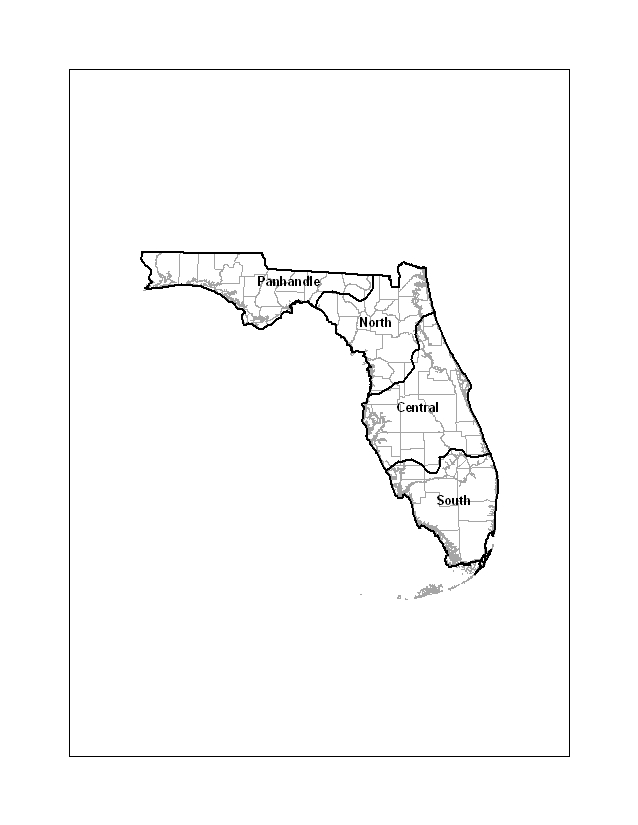 Figure LT 7622-1. Regions for Vegetation Wetland Condition Index for Isolated Forested Wetlands.Macroinvertebrate Index for Freshwater Isolated Forested WetlandsDefinition:  The Macroinvertebrate Wetland Condition Index is a community based biological assessment of wetland health using benthic macroinvertebrates sampled via 20 dipnet sweeps, with organisms collapsed to genus level. There are separate indices for isolated herbaceous and isolated forested wetlands.  This section contains protocols for the isolated forested wetland index (based on Riess and Brown 2005). This SOP describes the procedures for determining index scores after sampling per SOP FS 7470.Laboratory AnalysesPrepare the sample according to LT 7010.Prepare slides according to LT 7020.Identify the organisms according to LT 7030. Data ReductionFor DEP staff, enter all data into the Florida Statewide Biological Database.Use the counting and collapsing procedures listed in LT 7040.  Taxonomic identifications should be to the lowest practical taxonomic level.  Keep a record of the original taxa list and the resulting collapsed list.Index CalculationCalculate and record the percent of tolerant genera as the number of total genera on Table LT 7623-1 (Table 3-34 from Riess and Brown 2005) that were in the sample, divided by the total genera identified (do not include higher level identifications in denominator). Multiply the result times 100. Table LT 7623-1.  Tolerant genera of macroinvertebrate index for freshwater isolated forested wetlands.Calculate and record the percent of sensitive genera as the number of genera from Table LT 7623-2 (Table 3-35 from Riess and Brown 2005) that are in the sample, divided by the total genera identified (do not include higher level identifications in denominator). Multiply the result times 100. Table LT 7623-2.  Sensitive genera of macroinvertebrate index for freshwater isolated forested wetlands.Count the number of taxa included as Class I or Class II in Table LT 7623-3.  Calculate the Florida Index as [2 X (# Class I taxa) + (# Class II taxa)]. Table LT 7623-3.  Class I and Class II macroinvertebrate taxa.Calculate the percent Mollusca metric as the number of individuals of the phylum Mollusca divided by the total number of individuals in the sample which could be assigned to a phylum. Multiply the result times 100.Calculate the percent Noteridae metric as the number of individuals of the family Noteridae divided by the total number of individuals in the sample which could be assigned to a family. Multiply the result times 100.Determine the number of individuals that are scrapers.  Refer to the FDEP Statewide Biological Database webpage (http://www.dep.state.fl.us/labs/cgi-bin/sbio/database.asp) for the list of macroinvertebrates categorized as scrapers (categorization for insects taken from Merritt et al., An Introduction to the Aquatic Insects of North America). Calculate the percent scraper metric as the number of scraper individuals divided by the total number of individuals in the sample for which a feeding habit could be assigned.  Multiply the result times 100.For each value generated in steps 4.1-4.6, take the natural log of (raw metric value + 10).  Insert that value as “x” in the calculation equations in Table LT 7623-4.Table LT 7623-4.  Metric calculation equations for the macroinvertebrate index for freshwater isolated forested wetlands.If any result is less than zero, replace with zero, if a score is greater than 10, replace with 10.Add the six metric scores together to generate the Macroinvertebrate Wetland Condition Index for isolated forested wetlands.Maintain records following LD 7154ReferencesMerritt, R.W., Cummins, K.W., and M.B. Berg, An Introduction to the Aquatic Insects of North America, Fourth Edition, 2008.Riess, K.C. and M.T. Brown. 2005. The Florida Wetland Condition Index (FWCI): Developing Biological Indicators for Isolated Depressional Forested Wetlands.  Howard T. Odum Center for Wetlands. University of Florida. 168 pp. (reference provided for informational purposes only and is not required for this procedure).Table LT 7600-1 Plant taxa information used in the calculation of the Vegetation Wetland Condition IndexMacroinvertebrate Sample Preparation and Analysis for Hester-Dendy, Dredge, and Core SamplesHester-Dendy Sample Preparation and AnalysisIntroduction:  This method details the rinsing and storing of macroinvertebrate samples collected with a Hester-Dendy artificial substrate sampler.  It is used for samples collected in environments deemed to have acceptable conditions for calculating macroinvertebrate community and diversity measures according to FS 7430 Hester-Dendy Sampling for the Biological Integrity Criterion.  This method is based on section 10500C, Benthic Macroinvertebrates, Sample Processing and Analysis (2010), in Standard Methods for the Examination of Water and Wastewater (see Standard Methods Online, http://www.standardmethods.org/store/; reference provided for informational purposes only and is not required for this procedure).Laboratory AnalysesEquipment and Supplies	U.S. #30 mesh sieve (approximately 600 µm)	Wrench for dismantling Hester-Dendy condos	Waterproof paper and pencil	Glass jars, 100 to 250 mL	Squeeze bottle of 80% Ethanol	zip-top bagEthanol (80%)MethodsHester-Dendy multi-plate samplers are not preserved in the field and therefore must be processed immediately upon arrival to the laboratory.Pour the assembled Hester-Dendy and associated detritus out of the transport vessel (typically a Whirl-pak bag) into a U.S. #30 mesh sieve.  Rinse the transport vessel with tap water to ensure all organisms are washed into the sieve.  Using a wrench to remove the bottom nut, dismantle the Hester-Dendy.  Work over the sieve so that no organisms fall outside the sieve and get lost.Gently rinse the sample material with tap water.  If the water pressure is too high, the organisms can be damaged (a small hose attached to the faucet works best).  Scrape and simultaneously rinse organisms off Hester-Dendy plates with fingers (or a soft brush), using care not to damage them.  Wash fine debris (silt, mud) through the sieve.  Any large debris (leaves, twigs) should be brushed clean of organisms, rinsed, and discarded.  Rinse the organism plus detritus matrix to one small area of the sieve.  If using a brush, rinse it and visually check to ensure that no organisms are trapped in the bristles.Using an ethanol-filled (80% ethanol) squeeze bottle, rinse the organism plus detritus matrix into the smallest practical container (usually a 100 mL to 250 mL glass jar).  Put a hand-written label with sample date, collector, and site information inside the jar.Identify all organisms in the sample.  If organisms are unusually numerous, the sample could be subsampled. Subsampling may be accomplished with a box subsampler or a Folsom splitter.  The same method must be used for all samples of a particular event or project. The subsampling factor is applied to the results to estimate the taxonomic content of the entire sample.  Prepare slides according to LT 7020. Identify organisms according to LT 7030.  Data Reduction Follow the counting and collapsing procedures listed in LT 7040.  Calculate and record the Shannon-Weaver Diversity Index (SWDI) score according to the following definition:  The Shannon-Weaver Diversity Index is the negative summation (from i = 1 to s) of (ni/N) log2 ni/N), where s is the number of species in a sample, N is the total number of individuals in a sample, and ni is the total number of individuals in species. SWDI scores calculated with less than 300 individuals have the potential for negative bias (Lande 1996).  FDEP recommends that sampling effort be sufficient to capture 300 individuals at each site to increase the likelihood that the results will produce statistically valid comparisons.REFERENCES (provided for informational purposes only)Lande, R. 1996. Statistics and partitioning of species diversity, and similarity among multiple communities. Oikos 76: 5‐13.Dredge and Core Sample Preparation and Analysis Introduction:  This method details the rinsing and storing of macroinvertebrate samples collected with a core or dredge from freshwater or marine environments.  It is used for samples collected in environments deemed to have acceptable conditions for calculating macroinvertebrate community and diversity measures according to FS 7440 Core Sampling and FS 7450 Dredge Sampling, for the Biological Integrity Criterion.  This method is based on section 10500C, Benthic Macroinvertebrates, Sample Processing and Analysis (2010), in Standard Methods for the Examination of Water and Wastewater (see Standard Methods Online, http://www.standardmethods.org/store/; reference provided for informational purposes only and is not required for this procedure).  For Lake Condition Index determination, see LT 7400.Laboratory AnalysesEquipment and SuppliesWaterproof paperPermanent markerU.S. No. 30 mesh sieve (approximately 600 µm)Ethanol-filled squeeze bottle (80%)Sample containerDissecting microscopeCompound microscope100 x 15 mm petri dish or other appropriate containerForcepsVials for picked organisms (1 or 2 dram)Laboratory counterMacroinvertebrate Bench Sheet (may vary from lab to lab)Discard bucketLighted magnifierRose Bengal (optional)Lab coatLatex glovesProperly fitted respiratorSafety glassesMethodsMake a label to go into each of the vials of picked bugs that clearly identifies the sample.  This could include information such as the sample identification number, station identification, date sampled, and replicate number.  Place all sample material into a U.S. No. 30 mesh sieve over a discard bucket.  Empty the contents of the sample into the sieve slowly, making sure not to lose any of the sample material.  The formalin or non-formalin based fixative (if used) should go through the sieve and collect in the bucket.  Once the sample is finished draining, pour the waste formalin or fixative into the proper container.  Follow proper safety protocols (personal protective equipment, ventilation and handling) when handling samples preserved with formalin or non-formalin based fixatives.  Gently rinse the sample material with tap water.  Carefully inspect any large debris (leaves, plants, twigs, shells) for organisms, place organisms into sieve, then discard large debris.  A lighted magnifier may be used for this process. Wash fine debris (silt, mud) through the (U.S. No. 30 mesh) sieve.    Transfer organisms and remaining debris from the sieve to a pan or jar.  To facilitate sorting organisms from detritus, the organisms may be stained with rose bengal dye (100 mg per liter or to achieve a light pink color) in the preservative for at least 24 hours.Using a petri dish or other appropriate container, inspect the sample under a dissecting scope set at low power (approximately 7x or 10x).  In a deliberate, systematic manner, pick every organism from the sample material and place it into an alcohol-filled vial (clearly identified as per section 2.2.1).  Sort all organisms in the sample. If organisms are unusually numerous, the sample could be subsampled. Subsampling after sorting may be accomplished with a box subsampler or a Folsom splitter.  Subsampling before sorting may be accomplished any accepted method that divides the sample in a tray or sieve. The same method must be used for all samples of a particular event or project. The subsampling factor is applied to the results to estimate the taxonomic content of the entire sample.  Prepare slides according to LT 7020.Identify all organisms according to LT 7030.Follow Quality Assurance procedures outlined in LQ 7400.Data Reduction Follow the counting and collapsing procedures listed in LT 7040.Calculate and record the Shannon-Weaver Diversity Index (SWDI) score according to the following definition:  The Shannon-Weaver Diversity Index is the negative summation (from i = 1 to s) of (ni/N) log2 ni/N), where s is the number of species in a sample, N is the total number of individuals in a sample, and ni is the total number of individuals in species. SWDI scores calculated with less than 300 individuals have the potential for negative bias (Lande 1996).  FDEP recommends that sampling effort be sufficient to capture 300 individuals at each site to increase the likelihood that the results will produce statistically valid comparisons.  Per Chapter 62-302.530(10), ensure that a sample is collected and composited from a minimum of three natural substrate samples, taken with Ponar type samplers with minimum sampling area of 225 cm2 to determine compliance with the biological integrity criterion.  REFERENCES (provided for informational purposes only)Lande, R. 1996. Statistics and partitioning of species diversity, and similarity among multiple communities. Oikos 76: 5‐13.ReservedLT 7900.	Taxonomic Effort for Freshwater Macroinvertebrate Identifications (Also included as SCI 2230)The table below is intended to provide guidance on defining lowest practical taxonomic level for freshwater taxa.  Identify organisms at least to this level unless specified by another method.  Recommended taxonomic references are available on the DEP Bureau of Laboratories website. Table LT 7900-1Tolerant Macrophyte Indicator SpeciesTolerant Macrophyte Indicator SpeciesAlternanthera philoxeroides Alternanthera philoxeroides Aster subulatus Aster subulatus Bacopa monnieri Bacopa monnieri Carex albolutescens Carex albolutescens Centella asiaticaCentella asiaticaCommelina diffusa Commelina diffusa Cuphea carthagenensisCuphea carthagenensisCynodon dactylon Cynodon dactylon Cyperus haspanCyperus haspanCyperus odoratus Cyperus odoratus Cyperus polystachyos Cyperus polystachyos Cyperus retrorsus Cyperus retrorsus Cyperus surinamensis Cyperus surinamensis Diodia virginiana Diodia virginiana Eclipta prostrata Eclipta prostrata Galium uniflorum Galium uniflorum Hydrochloa caroliniensis Hydrochloa caroliniensis Juncus effususJuncus effususKyllinga brevifolia Lindernia grandiflora Ludwigia octovalvis Ludwigia peruviana Ludwigia repens Melochia corchorifolia Panicum repens Paspalum acuminatum Paspalum notatum Paspalum urvillei Phyla nodiflora Persicaria punctatum Pontederia cordata Sacciolepis striata Sesbania herbacea Setaria parviflora Thelypteris interrupta Typha latifolia Sensitive Macrophyte Indicator SpeciesSensitive Macrophyte Indicator SpeciesAmphicarpum muhlenbergianum Amphicarpum muhlenbergianum Andropogon virginicus Andropogon virginicus Aristida purpurascens Aristida purpurascens Brasenia schreberi Brasenia schreberi Drosera capillarisDrosera capillarisEriocaulon decangulare Eriocaulon decangulare Fuirena scirpoidea Fuirena scirpoidea Gratiola ramosa Gratiola ramosa Hypericum brachyphyllum Hypericum brachyphyllum Hypericum fasciculatum Hypericum fasciculatum Ilex glabra Ilex glabra Iva microcephala Iva microcephala Lachnanthes caroliniana Lachnanthes caroliniana Lachnocaulon anceps Lachnocaulon anceps Lachnocaulon minus Lachnocaulon minus Ludwigia linifolia Ludwigia linifolia Lycopodium appressum Lycopodium appressum Nymphaea odorata Nymphaea odorata Nyssa biflora Nyssa biflora Oxypolis filiformis Oxypolis filiformis Panicum chamaelonche Panicum chamaelonche Panicum erectifolium Panicum erectifolium Panicum hemitomon Panicum hemitomon Panicum rigidulum Panicum tenerum Paspalum monostachyum Paspalum praecox Pinus elliottii Proserpinaca pectinata Rhexia mariana Rhexia nashii Rhynchospora filifolia Rhynchospora rariflora Rhynchospora tracyi Rhynchospora wrightiana Scleria baldwinii Scleria reticularis Serenoa repens Stillingia aquaticaSyngonanthus flavidulus Utricularia purpurea Viola lanceolata Woodwardia virginica Xyris elliottii Xyris jupicai Xyris smalliana MetricScore 0Score 3Score 7Score 10% Tolerant Indicator Species>0.3723 >0.1081-0.37230.0597-0.1081<0.0597% Sensitive Indicator Species<0.08200.0820-0.23080.2308-0.4474>0.4474% Exotic Species>0.1198>0.0385-0.11980.0001-0.03850Annual:Perennial Ratio>0.1231>0.0625-0.12310.0352-0.0625<0.0352Average CC Score<3.70153.7015-5.4085>5.4085-5.8874>5.8874MetricScore 0Score 3Score 7Score 10% Sensitive Genera< 1.271.27-5.28>5.28-13.06>13.06% Tolerant Genera>12.58>3.45-12.580.85-3.45<0.85% Predator Individuals<17.8517.85-25.78>25.78-37.98>37.98% Odonata Individuals<0.810.81-2.25>2.25-5.02>5.02% Orthocladiinae Individuals>22.4>15.06-22.47.95-15.06<7.95Tolerant Macrophyte Indicator Species – Panhandle RegionBoehmeria cylindricaCynodon dactylon Diodia virginiana Paspalum urvillei Phytolacca americana Persicaria hydropiperoides Persicaria punctatum Tolerant Macrophyte Indicator Species – North RegionAcer rubrum Amaranthus spinosusBoehmeria cylindrica Carex longii Commelina diffusa Cuphea carthagenensis Cynodon dactylon Cyperus retrorsusCyperus virens Diodia virginiana Eupatorium capillifolium Galium tinctorium Hypericum mutilum Juncus effusus Ludwigia repens Melothria pendula Oxalis corniculata Parthenocissus quinquefolia Paspalum notatum Paspalum urvillei Phyllanthus urinaria Persicaria punctatum Rubus argutus Sambucus canadensis Saururus cernuus Sida rhombifolia Smilax pumila Trifolium repens Tolerant Macrophyte Indicator Species – Central RegionBlechnum serrulatum Commelina diffusa Cynodon dactylon Cyperus retrorsus Galium tinctorium Leersia hexandra Stenotaphrum secundatum Tolerant Macrophyte Indicator Species – South RegionCentella asiatica Commelina diffusa Cuphea carthagenensis Diodia virginiana Hymenachne amplexicaulis Melaleuca quinquenervia Parthenocissus quinquefolia Phyla nodiflora Sabal palmetto Urena lobata Vitis rotundifolia Wedelia trilobata Sensitive Macrophyte Indicator Species –Panhandle RegionAndropogon virginicus Aristida beyrichiana Aristida purpurascens Eriocaulon compressum Eriocaulon decangulare Fuirena scirpoidea Gaylussacia frondosa Hypericum chapmanii Ilex glabra Ilex myrtifolia Lachnanthes caroliniana Lachnocaulon anceps Lobelia floridana Lophiola aurea Lycopodiella alopecuroides Panicum erectifolium Panicum rigidulum Pinus elliottii Polygala cymosa Rhexia alifanus Rhexia lutea Rhexia petiolata Rhus copallinum Rhynchospora filifolia Scleria triglomerata Serenoa repens Vaccinium corymbosum Xyris caroliniana Sensitive Macrophyte Indicator Species – North RegionSensitive Macrophyte Indicator Species – North RegionAmphicarpum muhlenbergianum Amphicarpum muhlenbergianum Andropogon virginicus Andropogon virginicus Aristida patula Aristida patula Aristida purpurascens Aristida purpurascens Eriocaulon compressum Eriocaulon compressum Eriocaulon decangulare Eriocaulon decangulare Hypericum myrtifolium Hypericum myrtifolium Ilex glabra Ilex glabra Lycopodiella alopecuroides Lycopodiella alopecuroides Nymphaea odorata Nymphaea odorata Panicum erectifolium Polygala cymosa Rhexia lutea Rhexia mariana Rhynchospora inundata Rhynchospora wrightiana Sarracenia minor Serenoa repens Syngonanthus flavidulus Sensitive Macrophyte Indicator Species – Central RegionAndropogon virginicus Aristida purpurascens Carex verrucosa Cyperus haspanEriocaulon decangulareEupatorium leptophyllum Fuirena scirpoidea Gratiola ramosa Hypericum fasciculatum Ilex glabra Lachnanthes caroliniana Panicum erectifolium Panicum hemitomon Pinus elliottii Pluchea foetida Pluchea rosea Polygala cymosa Rhexia mariana Rhynchospora microcarpa Sagittaria graminea Spartina bakeri Vaccinium corymbosum Xyris elliottii Xyris jupicai Sensitive Macrophyte Indicator Species – South RegionCladium jamaicense Erianthus giganteus Eriocaulon decangulare Fuirena scirpoidea Hypericum fasciculatum Panicum erectifolium Panicum tenerum Pinus elliottii Rhynchospora corniculata Sagittaria lancifolia Salix caroliniana Stillingia aquatica Utricularia purpurea MetricPanhandleNorthCentralSouth % Tolerant Species10-((x-2.30)*(10/1.86))10-((x-2.30)*(10/1.83))10-((x-2.64)*(10/1.38))10-((x-2.42)*(10/1.49))% Sensitive Species(x-2.30)*(10/1.98)(x-2.51)*(10/1.66)(x-2.30)*(10/1.74)(x-2.30)*(10/1.80)% Exotic Species 10-((x-2.30)*(10/1.33))10-((x-2.30)*(10/1.42))10-((x-2.30)*10/1.28))10-((x-2.59)*10/1.12))MetricPanhandleNorthCentralSouthAverage CC Score (x-2.68)*(10/3.43)(x-2.55)*(10/3.15)(x-2.83)*(10/2.00)(x-2.73)*(10/2.35)% Native Perennial Species(x-67.72)*(10/32.28)(x-60.00)*(10/40.00)(x-63.57)*(10/31.98)(x-61.94)*(10/33.79)% Wetland Status (x-38.28)*(10/38.81)(x-47.66)*(10/35.35)(x-41.96)*(10/38.05)(x-33.33)*(10/53.72)PhylumClassOrderFamily GenusArthropodaInsectaColeopteraHydrophilidaeTropisternusArthropodaInsectaColeopteraOrthocladiinaeGoeldichironomusArthropodaInsectaColeopteraChironimidaeTanypusArthropodaInsectaHeteropteraVeliidaeMicroveliaMolluscaGastropodaBasommatophoraPlanorbidaeMicromenetusMolluscaGastropodaBasommatophoraPhysidaePhysa (Florida species formerly known as Physella)PhylumClassOrderFamily GenusAnnelidaOligochaetaHaplotaxidaNaididaePristinaAnnelidaOligochaetaHaplotaxidaNaididaePristinellaArthropodaArachnidaAcariformesHydrachnidaeHydrachnaArthropodaInsectaColeopteraDytiscidaeLaccophilusArthropodaInsectaColeopteraHaliplidaeHaliplusArthropodaInsectaColeopteraHydrophilidaeBerosusArthropodaInsectaColeopteraNoteridaeHydrocanthusArthropodaInsectaColeopteraNoteridaeSuphisArthropodaInsectaDipteraChironomidaeLarsiaArthropodaInsectaDipteraChrionomidaeParamerinaArthropodaInsectaDipteraChrionomidaeZavreliellaArthropodaInsectaDipteraOrthocladiinaeDicrotendipesArthropodaInsectaTrichopteraLeptoceridaeOecetisArthropodaInsectaTrichopteraHydroptilidaeOxyethiraMacroinvertebrate TaxaClass I or Class IIAblabesmyia asperaIAblabesmyia mallochiIArgia (all species)IBoyeria (all species)IBrachycentrus (all species)ICalopteryx (= Agrion) (all species)IChimarra (all species)ICorydalis cornutusICorynoneura (all species)ICricotopus bicinctusIElimia ( = Goniobasis) (all species)IEukiefferiella (all species)IHetaerina americanaIHetaerina titiaIHydropsyche (all species)IHydroptila (all species)ILabrundinia johannseniILabrundinia neopilosellaILabrundinia pilosellaILabrundinia virescensIMacromia (all species)IMacronemum carolinaIOxyethira (all species)IPentaneura inconspicuaIPlecopteraIPolycentropus (all species)IPolypedilum fallaxIProgomphus (all species)IPsectrocladius (all species)IRheocricotopus robackiIRheotanytarsus exiguus groupISimuliidaeIStenochironomus (all species)IMaccaffertium (formerly Stenonema) exiguumIMaccaffertium (formerly Stenonema) smithaeIStictochironomus devinctusIThienamanniella (all species)ITvetetnia (all species)IXylotopus par (=Brillia par)IAblabesmyia paleensisIIAblabesmyia ramphe groupIIAsellus (all species)IICheumatopsyche (all species)IIClinotanypus (all species)IICricotopus (all species ex. C. bicinctus)IIEndochironomus nigricansIIGammaridae (all species)IIGomphus (all species)IILarsia decolorata (lurida)IINectopsyche (=Leptocella) (all species)IINeurocordulia (all species)IIOecetis (all species)IIPalaemonetes paludosusIIPolypedilum halterale groupIIPolypedilum illinoense groupIIProcladius (all species)IIStenacron interpunctatumIIMaccaffertium (formerly Stenonema) mexicanum integrumIITricorythodes albilineatusIIMetricCalculation% Tolerant Genera10-((x-2.3)*(10/1.74))% Sensitive Genera(x-2.3)*(10/1.43)Florida Index(x-2.3)*(10/0.41)% Mollusca Individuals10-((x-2.3)*(10/1.43))% Noteridae Individuals(x-2.3)*(10/1.51)% Scraper Individuals10-((x-2.3)*(10/0.36))Taxa NameNativityDurationFL Wetland StatusC of C ScoreAbildgaardia ovataNativePerennialFACWnoneAcalypha gracilensNativeAnnualNot listed3.29Acer barbatumNativePerennialNot listed7.7Acer rubrumNativePerennialFACW4.65Acer saccharinumNativePerennialOBL6.89Acmella oppositifolia (syn. Spilanthes americana)NativePerennialFACW2.83Acrostichum danaeifoliumNativePerennialOBL5.79Aeschynomene americanaNativePerennialNot listed2.47Aeschynomene indicaExoticAnnual/PerennialFACW0.49Agalinis fasciculataNativeAnnualFACW4.17Agalinis filifoliaNativeAnnualUpland6.69Agalinis linifoliaNativePerennialOBL7.04Agalinis obtusifoliaNativeAnnualNot listed6.5Agarista populifoliaNativePerennialFACW7.7Albizia julibrissinExoticPerennialUpland0Aleurites fordiiExoticPerennialNot listed0Alnus serrulataNativePerennialOBL5.5Alternanthera philoxeroidesExoticPerennialOBL0Alternanthera sessilis (syn. Alternanthera tenella)ExoticAnnual/PerennialOBL0.11Amaranthus australisNativeAnnualOBL1Amaranthus blitumExoticAnnualNot listed0Amaranthus spinosusExoticAnnualNot listed0.04Ambrosia artemisiifoliaNativeAnnualNot listed0.95Ammannia coccineaNativeAnnualOBL5.06Ammannia latifoliaNativeAnnualOBL4.55Amorpha fruticosaNativePerennialFACW4.31Ampelopsis arboreaNativePerennialNot listed3.25Amphicarpum muhlenbergianumNativePerennialFACW5.7Andropogon glomeratusNativePerennialFACW3Andropogon gyransNativePerennialFAC6.07Andropogon gyrans stenophyllus (syn. Andropogon perangustatus)NativePerennialFAC6.07Andropogon mohrii (syn. Andropogon liebmanii)NativePerennialFACW7Andropogon virginicusNativePerennialFAC3Annona glabraNativePerennialOBL7Apios americanaNativePerennialNot listed3.85Ardisia escallonioidesNativePerennialFAC4.17Aristida lanosaNativePerennialNot listed8.73Aristida palustris (syn. Aristida affinis)NativePerennialOBL8.54Aristida patulaNativePerennialNot listed4.85Aristida purpurascensNativePerennialFACW5.58Aristida strictaNativePerennialFAC8.67Arnoglossum sulcatumNativePerennialOBL7.13Aronia arbutifoliaNativePerennialFACW5.2Arundinaria giganteaNativePerennialFACW5.25Arundo donaxExoticPerennialFAC0Asclepias incarnataNativePerennialOBLnoneAsclepias lanceolataNativePerennialOBL6.73Aster tortifoliusNativePerennialNot listed4.62Avicennia germinansNativePerennialOBL4.5Axonopus affinisNativePerennialFAC1.89Axonopus furcatusNativePerennialFAC2.12Azolla carolinianaNativeAnnualOBL1.81Baccharis angustifoliaNativePerennialOBL4.2Baccharis glomerulifloraNativePerennialFAC3Baccharis halimifoliaNativePerennialFAC2.53Bacopa carolinianaNativePerennialOBL4.5Bacopa inominataNativePerennialOBL7.48Bacopa monnieriNativePerennialOBL3.5Bidens albaNativeAnnual/PerennialFAC1Bidens discoideaNativeAnnualOBL4.5Bidens laevisNativeAnnual/PerennialOBL5.5Bidens mitisNativeAnnualOBL4.5Bidens pilosaExoticAnnualFAC1.64Bigelowia nudataNativePerennialFACW7.59Blechnum serrulatumNativePerennialFACW5.5Boehmeria cylindricaNativePerennialOBL5Boltonia apalachicolensisNativePerennialFACW7.17Boltonia diffusaNativePerennialFACW4.96Brasenia schreberiNativePerennialOBL8.79Burmannia capitataNativeAnnualOBL8.13Cabomba carolinianaNativePerennialOBL5.5Callicarpa americanaNativePerennialUpland3.2Callistemon viminalisExoticPerennialNot listed0Campsis radicansNativePerennialNot listed2.53Canna flaccidaNativePerennialOBL5.5Caperonia castaneifoliaNativePerennialFACW4.94Caperonia palustrisExoticAnnualFACW0.52Cardamine pensylvanicaNativeAnnualOBL4.42Carex alataNativePerennialFACW4.27Carex albolutescensNativePerennialFACW3.47Carex comosaNativePerennialOBL1.5Carex decompositaNativePerennialOBLnoneCarex fissaNativePerennialFACW3.9Carex giganteaNativePerennialOBL5.07Carex glaucescensNativePerennialFACW4.7Carex longiiNativePerennialFACW2.25Carex lupuliformisNativePerennialOBL5.5Carex lupulinaNativePerennialOBL5.5Carex luridaNativePerennialOBL4.29Carex stipataNativePerennialOBL4.46Carex striata (syn. Carex walteriana)NativePerennialOBL4Carex verrucosaNativePerennialFACW9.1Carphephorus odoratissimusNativePerennialFAC6.93Carpinus carolinianaNativePerennialFACW6.5Carya aquaticaNativePerennialOBL7Cassia fistula ExoticPerennialNot listed1.46Cassytha filiformisNativePerennialNot listed3.34CasuarinaExoticPerennialFAC0Casuarina equisetifoliaExoticPerennialFAC0Catalpa bignonioidesNativePerennialNot listed3.27Celtis laevigataNativePerennialFACW5.08Centella asiatica (syn. Centella erecta)NativePerennialFACW1.92Cephalanthus occidentalisNativePerennialOBL5Ceratophyllum demersumNativePerennialOBL4.16Ceratopteris pteridoidesNativeAnnual/PerennialOBL2.67Ceratopteris thalictroidesExoticAnnual/PerennialOBL2.93Chamaecyparis thyoidesNativePerennialOBL7.09CharaNativePerennialOBL3.9Chasmanthium laxumNativePerennialFACW7.37Chasmanthium nitidumNativePerennialFACW5.67Chenopodium albumExoticAnnualNot listed0.78Chenopodium ambrosioidesExoticAnnual/PerennialNot listed0.59Chrysobalanus icacoNativePerennialFACW5.63Chrysoma pauciflosculosaNativePerennialNot listed4.4Chrysopsis marianaNativePerennialUpland3.7Cicuta maculata (syn. Cicuta mexicana)NativePerennial/BiennialOBL4.54Cinnamomum camphoraExoticPerennialUpland0Cirsium nuttalliiNativePerennialFACW3.08Cladium jamaicenseNativePerennialOBL8Clethra alnifoliaNativePerennialFACW5.63Cliftonia monophyllaNativePerennialFACW5.63Coccoloba uviferaNativePerennialNot listednoneCocos nuciferaExoticPerennialUplandnoneCoelorachis cylindricaNativePerennialFAC7Coelorachis rugosaNativePerennialFACW8.91Coelorachis tuberculosaNativePerennialFACW9.03Colocasia esculentaExoticPerennialOBL0Commelina diffusaExoticPerennialFACW2.02Commelina erectaNativePerennialUpland2Commelina virginicaNativePerennialFACW4.67Conoclinium coelestinumNativePerennialFAC4.37Conyza canadensisNativeAnnualNot listed1.01Coreopsis gladiataNativePerennialFACW4Coreopsis leavenworthiiNativePerennialFACW3.43Coreopsis tinctoriaNativeAnnual/PerennialNot listed0.9Cornus foeminaNativePerennialFACW5.91Cortaderia selloanaExoticPerennialNot listed0Crinum americanumNativePerennialOBL9Crotalaria pallidaExoticPerennialNot listed0Crotalaria spectabilisExoticAnnualNot listed0Cupaniopsis anacardioidesExoticPerennialFAC0Cuphea carthagenensisExoticAnnual/PerennialFAC1.92Cynodon dactylonExoticPerennialNot listed0.29Cyperus alopecuroidesExoticPerennialFACW0Cyperus alternifoliusExoticPerennialOBL0Cyperus articulatusNativePerennialOBL6.64Cyperus brevifoliusNativePerennialFACW1.42Cyperus compressusNativeAnnual/PerennialFACW2.74Cyperus croceus (syn. Cyperus globulosus)NativeAnnual/PerennialFAC1.3Cyperus difformisExoticAnnualOBL0Cyperus distinctusNativePerennialOBL5Cyperus drummondiiNativePerennialOBL4.67Cyperus entrerianusExoticPerennialOBL1.5Cyperus erythrorhizosNativeAnnual/PerennialOBL2.89Cyperus esculentusExoticPerennialFAC0Cyperus flavescensNativeAnnualOBL2.17Cyperus flavicomus (syn. Cyperus albomarginatus)NativeAnnualFACW1.17Cyperus haspanNativePerennialOBL4Cyperus involucratusExoticPerennialFACW0Cyperus iriaExoticAnnualFACW1.69Cyperus lanceolatusExoticPerennialOBL2.04Cyperus leconteiNativePerennialFACW2.33Cyperus ligularisNativePerennialFACW1.55Cyperus odoratusNativeAnnual/PerennialFACW3Cyperus papyrusExoticPerennialOBL0.31Cyperus polystachyosNativePerennialFACW1.56Cyperus proliferExoticPerennialFACW0Cyperus retrorsusNativePerennialFAC1.79Cyperus rotundusExoticPerennialFAC0Cyperus sphacelatusExoticAnnualFACW0.43Cyperus strigosusNativePerennialFACW4.49Cyperus surinamensisNativePerennialFACW2.03Cyperus virensNativePerennialFACW5.7Cyrilla racemifloraNativePerennialFAC5Dactyloctenium aegyptiumExoticAnnualNot listed0.67Decodon verticillatusNativePerennialOBL6Desmodium incanumNativePerennialNot listednoneDesmodium triflorumExoticPerennialNot listed0.43Dichanthelium commutatumNativePerennialFAC6Dichanthelium ensifolium (syn. Panicum chamaelonche)NativePerennialOBL7.69Dichanthelium erectifolium (syn. Panicum erectifolium)NativePerennialOBL6Dichanthelium laxiflorumNativePerennialNot listed6.79Dichondra carolinensisNativePerennialFAC1.75Dichromena colorataNativePerennialFACW6.18Dichromena latifoliaNativePerennialOBL6.62Digitaria bicornisExoticPerennialNot listed0Digitaria ciliarisNativeAnnualNot listed1.3Digitaria serotinaNativeAnnualFAC1.39Diodia virginianaNativePerennialFACW3Dioscorea bulbiferaExoticPerennialNot listed0Diospyros virginianaNativePerennialFAC3Drosera brevifoliaNativePerennialFACW8.21Drosera capillarisNativeAnnual/PerennialFACW3Drosera filiformisNativePerennialOBL7Drosera intermediaNativePerennialOBL8.23Drymaria cordataNativeAnnualFAC2.72Dryopteris ludovicianaNativePerennialFACW7Dulichium arundinaceumNativePerennialOBL7.31Echinochloa colonaExoticAnnualFACW0.24Echinochloa crusgalliExoticAnnualFACW0.22Echinochloa muricataNativeAnnualFACW6.01Echinochloa walteriNativeAnnualFACW2.5Echinodorus cordifoliusNativePerennialOBLnoneEclipta prostrata (syn. Eclipta alba)NativeAnnual/PerennialFACW2Egeria densaExoticPerennialOBL0.49Eichhornia crassipesExoticPerennialOBL0Eleocharis (submersed viviparous but unable to ID to species)NativeAnnual/PerennialOBL3Eleocharis acicularisNativeAnnual/PerennialOBL3.4Eleocharis atropurpureaNativeAnnualOBL5.69Eleocharis baldwiniiNativePerennialOBL2.82Eleocharis cellulosaNativePerennialOBL7.8Eleocharis elongataNativePerennialOBL6.97Eleocharis equisetoidesNativePerennialOBL8Eleocharis flavescensNativePerennialOBL2.1Eleocharis geniculataNativeAnnualOBL2.5Eleocharis interstinctaNativePerennialOBL7.8Eleocharis melanocarpaNativePerennialOBL1.83Eleocharis microcarpaNativeAnnualOBL5.78Eleocharis montanaNativePerennialOBL3.17Eleocharis montevidensisNativePerennialOBL5.2Eleocharis obtusaNativeAnnual/PerennialOBL3.36Eleocharis olivaceaNativePerennialOBL1.4Eleocharis quadrangulataNativePerennialOBL2.5Eleocharis robbinsiiNativePerennialOBL8Eleocharis tuberculosaNativePerennialOBLnoneEleocharis viviparaNativeAnnualOBL3Elephantopus elatusNativePerennialNot listed2.72Eleusine indicaExoticAnnualNot listed0Emilia fosbergiiExoticAnnualUplandnoneEquisetum hyemale var. affineNativePerennialFACW5.5Eragrostis atrovirensExoticPerennialFAC1.58Eragrostis elliottiiNativePerennialFAC4.14Eragrostis spectabilisNativePerennialFAC3.44Erechtites hieraciifoliusNativeAnnualFAC1Erigeron quercifoliusNativeAnnualFAC3.31Erigeron vernusNativePerennialFACWnoneEriocaulon compressumNativePerennialOBL7.5Eriocaulon decangulareNativePerennialOBL8.31Eriocaulon lineareNativePerennialOBL6Eriocaulon raveneliiNativeAnnual/PerennialOBL5.9Eriocaulon texenseNativePerennialOBL8Eriochloa michauxiiNativeAnnual/PerennialFACWnoneEryngium prostratumNativePerennialFACWnoneEupatorium capillifoliumNativePerennialFAC0.83Eupatorium compositifoliumNativePerennialFAC2.72Eupatorium fistulosumNativePerennialFACW5Eupatorium leptophyllumNativePerennialOBL3.5Eupatorium mikanioidesNativePerennialFACW5.08Eupatorium mohrii (syn. Eupatorium recurvans)NativePerennialFAC6.87Eupatorium perfoliatumNativePerennialFACW5.85Eupatorium serotinumNativePerennialFAC3.43Euphorbia cyathophora (syn. Poinsettia cyathophora)NativeAnnual/PerennialNot listed1.57Eustachys petraeaNativePerennialFAC1.93Euthamia caroliniana (syn. Euthamia minor, E. tenuifolia tenuifolia)NativePerennialFAC2.45Euthamia tenuifoliaNativePerennialFAC3.25Fatsia japonicaExoticPerennialNot listed0Ficus aureaNativePerennialFAC3.38Ficus microcarpaExoticPerennialNot listed0Fimbristylis autumnalisNativeAnnualOBL2.17Fimbristylis carolinianaNativePerennialOBL5Fimbristylis castaneaNativePerennialOBL4.92Fimbristylis cymosa (syn. Fimbristylis spathacea)NativePerennialFAC1Fimbristylis dichotomaNativeAnnual/PerennialOBL3.55Fimbristylis miliaceaExoticAnnualOBL1.95Fimbristylis schoenoidesExoticPerennialOBL1.83FontinalisNativeN/A (non-vascular)Not listedTBDFraxinus americanaNativePerennialUpland5.27Fraxinus carolinianaNativePerennialOBL5.21Fraxinus profundaNativePerennialOBL6Froelichia floridanaNativeAnnualNot listed3.21Fuirena brevisetaNativePerennialOBL3.5Fuirena pumilaNativeAnnualOBL4Fuirena scirpoideaNativePerennialOBL5.5Fuirena squarrosaNativePerennialOBL5.5Galactia elliottiiNativePerennialUplandnoneGalium pilosumNativePerennialNot listed4.77Galium tinctoriumNativePerennialFACW5.08Galium uniflorumNativePerennialNot listed5.8Gaylussacia dumosaNativePerennialFAC5.44Gelsemium sempervirensNativePerennialNot listed3.9Gleditsia aquaticaNativePerennialOBL7.09Gleditsia triacanthosNativePerennialFACW3.83Gomphrena serrataExoticAnnual/PerennialNot listed0.87Gordonia lasianthusNativePerennialFACW7Gratiola pilosaNativePerennialFACW6.63Gratiola ramosaNativePerennialFACW6.87Habenaria repensNativePerennialFACW3.5Hedychium coronariumExoticPerennialFACW only in the KeysnoneHedyotis corymbosaExoticAnnual/PerennialFACW2.31Helenium autumnaleNativePerennialFACW3.31Helianthus angustifoliusNativePerennialFACW3Helianthus floridanusNativePerennialFAC5.85Heliotropium polyphyllumNativePerennialFAC1.67Hibiscus coccineusNativePerennialOBL5.45Hibiscus furcellatusNativePerennialNot listed3.89Hibiscus grandiflorusNativePerennialOBL6Hibiscus laevisNativePerennialOBLnoneHibiscus moscheutosNativePerennialOBL4.75Hydrilla verticillataExoticPerennialOBL0Hydrocotyle ranunculoidesNativePerennialOBL2Hydrocotyle umbellataNativePerennialFACW1.92Hydrolea corymbosaNativePerennialOBL5.85Hydrolea quadrivalvisNativePerennialOBL2Hygrophila costata (syn. Hygrophila lacustris)NativePerennialOBL3Hygrophila polyspermaExoticPerennialOBL0Hymenachne amplexicaulisExoticPerennialOBL0Hypericum brachyphyllumNativePerennialFACW7.55Hypericum chapmaniiNativePerennialOBL5.8Hypericum cistifoliumNativePerennialFACW6.32Hypericum fasciculatumNativePerennialOBL8Hypericum galioidesNativePerennialFACW5.13Hypericum gymnanthumNativePerennialFACW4.75Hypericum hypericoidesNativePerennialFAC5.44Hypericum lissophloeusNativePerennialOBL9Hypericum mutilumNativeAnnual/PerennialFACW4.04Hypericum myrtifoliumNativePerennialFACW6.56Hypericum nitidumNativePerennialOBL6.5Hypericum reductumNativePerennialUpland5Hypericum tetrapetalumNativePerennialFAC6.38HypoxisNativePerennialFACW7.15Hyptis alataNativePerennialFACW4.58Ilex cassineNativePerennialOBL6Ilex coriaceaNativePerennialFACW3.1Ilex glabraNativePerennialNot listed5.85Ilex myrtifoliaNativePerennialOBL7Ilex opacaNativePerennialFAC4.55Ilex verticillataNativePerennialOBL7.88Ilex vomitoriaNativePerennialFAC3Imperata cylindricaExoticPerennialNot listed0Indigofera hirsutaExoticAnnualNot listednoneIpomoea albaNativeAnnualNot listed2.45Ipomoea aquaticaExoticPerennialNot listed0Ipomoea carnea fistulosaExoticPerennialNot listed0Ipomoea indicaNativeAnnual/PerennialNot listed1.23Ipomoea quamoclitExoticAnnualNot listed0.26Ipomoea sagittataNativePerennialNot listed6.42Iris hexagonaNativePerennialOBL6.97Iris pseudacorusExoticPerennialOBL0Iris virginicaNativePerennialOBL5.5Itea virginicaNativePerennialOBL7.09Iva frutescensNativePerennialOBL5.08Iva microcephalaNativeAnnualFACW4.68Juncus abortivusNativePerennialOBL2Juncus acuminatusNativePerennialOBL2.25Juncus canadensisNativePerennialOBL5.5Juncus coriaceusNativePerennialOBL8.51Juncus dichotomusNativePerennialOBL2.83Juncus diffusissimusNativePerennialOBL3Juncus effususNativePerennialOBL2Juncus elliottiiNativePerennialOBL3.11Juncus marginatusNativePerennialFACW1.5Juncus megacephalusNativePerennialOBL3.5Juncus polycephalusNativePerennialOBL4.96Juncus repensNativePerennialOBL5Juncus roemerianusNativePerennialOBL7.09Juncus scirpoidesNativePerennialOBL4.33Juncus tenuisNativePerennialFAC2.25Juncus trigonocarpusNativePerennialOBL4.17Juncus validusNativePerennialOBL3.63Juniperus virginiana (syn. Juniperus silicicola)NativePerennialNot listed6.25Justicia ovataNativePerennialOBL8.88Kalmia latifoliaNativePerennialFACW7Kosteletzkya pentacarpos (syn. Kosteletzkya virginica)NativePerennialOBL6Kummerowia striataExoticAnnualNot listed0Kyllinga brevifoliaNativePerennialFACW1.42Kyllinga odorataNativePerennialFACW2.17Kyllinga pumilaNativeAnnual/PerennialFACW1.38Lachnanthes carolinianaNativePerennialFAC3.76Lachnocaulon ancepsNativePerennialFACW5.5Lachnocaulon beyrichianumNativePerennialFACW9.18Lachnocaulon engleriNativePerennialOBL1Lachnocaulon minusNativePerennialOBL7.97Landoltia punctata (syn. Spirodela punctata)ExoticPerennialOBL0Lechea cernuaNativePerennialNot listed8.67Leersia hexandraNativePerennialOBL5.61Leersia oryzoidesNativePerennialOBL4LemnaNativePerennialOBL1Lemna minorNativePerennialOBL1Leptochloa fascicularisNativeAnnualFACW4.55Leucaena leucocephalaExoticPerennialUpland0Leucothoe axillarisNativePerennialFACW6Leucothoe racemosaNativePerennialFACW8Ligustrum sinenseExoticPerennialNot listed0Limnobium spongiaNativePerennialOBL2.5Limnophila sessilifloraExoticPerennialOBL0Lindernia anagallideaNativeAnnualFACW5.57Lindernia crustaceaExoticAnnual/PerennialFAC0.27Lindernia grandifloraNativeAnnualFACW3.6Lipocarpha maculataNativeAnnualFACW4.55Liquidambar styracifluaNativePerennialFACW2.5Liriodendron tulipiferaNativePerennialFACW6.67Lobelia cardinalisNativePerennialOBL6Lobelia glandulosaNativePerennialFACW6.03Lobelia paludosaNativePerennialFACW8.08Ludwigia alataNativePerennialOBL5.85Ludwigia alternifoliaNativePerennialOBL6.24Ludwigia arcuataNativePerennialOBL3.5Ludwigia decurrensNativeAnnual/PerennialOBL5.7Ludwigia erectaNativeAnnual/PerennialOBL2.55Ludwigia glandulosaNativePerennialOBL3.21Ludwigia grandiflora ExoticPerennialOBL        0Ludwigia hexapetalaExoticPerennialOBL0Ludwigia lanceolataNativePerennialOBL6.15Ludwigia leptocarpaNativePerennialOBL3Ludwigia linearisNativePerennialOBL5.72Ludwigia linifoliaNativePerennialOBL7.04Ludwigia maritimaNativePerennialFACW5.85Ludwigia microcarpaNativePerennialOBL4.81Ludwigia octovalvisNativePerennialOBL2Ludwigia palustrisNativePerennialOBL4.77Ludwigia peploidesNativePerennialOBL4Ludwigia peruvianaExoticPerennialOBL0Ludwigia pilosaNativePerennialOBL4.5Ludwigia polycarpaNativePerennialOBLnoneLudwigia repensNativePerennialOBL3.2Ludwigia sphaerocarpaNativePerennialOBL2.5Ludwigia suffruticosaNativePerennialFACW6.23Ludwigia virgataNativePerennialFACW6.73Luziola bahiensisNativePerennialOBL2.67Luziola fluitans (syn. Hydrochloa caroliniensis)NativePerennialOBL4Lycopodiella alopecuroides (syn. Lycopodium alopecuroides)NativePerennialFACW5.27Lycopodium appressumNativePerennialFACW7.89Lycopus americanusNativePerennialOBL3.17Lycopus amplectensNativePerennialOBL2.88Lycopus rubellusNativePerennialOBL4Lycopus virginicusNativePerennialOBL5Lygodium japonicumExoticPerennialNot listed0Lygodium microphyllumExoticPerennialNot listed0Lyonia ferrugineaNativePerennialNot listed8.39Lyonia fruticosaNativePerennialNot listed5.93Lyonia ligustrinaNativePerennialFAC8.67Lyonia lucidaNativePerennialFACW6Lyonia marianaNativePerennialFACW4.8Lythrum alatumNativePerennialOBL3.55Lythrum lineareNativePerennialOBL3.82Macroptilium lathyroidesExoticPerennialNot listed0.41Magnolia grandifloraNativePerennialNot listed4.36Magnolia virginianaNativePerennialOBL7Mayaca fluviatilisNativePerennialOBL8.45Melaleuca quinquenerviaExoticPerennialFAC0Melanthera niveaNativePerennialFACW6.07Melia azedarachExoticPerennialNot listed0Melinis repens (syn. Rhynchelytrum repens)ExoticAnnual/PerennialNot listed0Melochia corchorifoliaExoticAnnualFAC2.24Melothria pendulaNativePerennialNot listed3.31Micranthemum glomeratumNativePerennialOBL5.85Micranthemum umbrosumNativeAnnual/PerennialOBL5.66Micromeria browneiNativePerennialOBL6.34Mikania scandensNativePerennialNot listed1.95Mimosa pigraExoticPerennialFAC0Mitchella repensNativePerennialNot listed7.37Mitreola petiolataNativeAnnualFACW5.41Mitreola sessilifoliaNativeAnnualFACW3.33Mollugo verticillataExoticAnnualNot listed1.3Morinda royocNativePerennialFACW2.88Muhlenbergia capillarisNativePerennialOBL5.43Murdannia keisakExoticPerennialFAC2.34Murdannia nudifloraExoticAnnual/PerennialFAC1.42Musa sapientumExoticPerennialUpland0Musa sapientum paradisiacaExoticPerennialUpland0Myrica caroliniensisNativePerennialFACW4.33Myrica ceriferaNativePerennialFAC2Myriophyllum aquaticumExoticPerennialOBL0.98Myriophyllum heterophyllumNativePerennialOBL4.77Myriophyllum laxumNativePerennialOBL7.5Myriophyllum nativeNativePerennialOBL4.77Myriophyllum pinnatumNativePerennialOBL5.85Myriophyllum spicatumExoticPerennialOBL0Najas filifoliaNativeAnnualOBL8.45Najas gracillimaNativeAnnualOBL3Najas guadalupensisNativeAnnualOBL5.07Najas marinaNativeAnnualOBL7.15Najas minorExoticAnnualOBL6Nasturtium officinaleExoticPerennialOBL2.93Nelumbo luteaNativePerennialOBL5.5Nephrolepis cordifoliaExoticPerennialFACnoneNephrolepis exaltataNativePerennialFAC3Neyraudia reynaudianaExoticPerennialFAC0NitellaNativePerennialOBL6NupharNativePerennialOBL3.5Nuphar luteum (syn. Nuphar advena)NativePerennialOBL3.5Nymphaea capensisExoticPerennialOBL0.5Nymphaea mexicanaNativePerennialOBL6.5Nymphaea odorataNativePerennialOBL5Nymphoides aquaticaNativePerennialOBL6.09Nymphoides cristataExoticPerennialOBL0Nymphoides cordataNativePerennial OBL8Nyssa aquaticaNativePerennialOBLnoneNyssa ogecheNativePerennialOBL7Nyssa sylvatica bifloraNativePerennialOBL7Oldenlandia uniflora (syn. Hedyotis uniflora)NativeAnnualFACW2.5Orontium aquaticumNativePerennialOBL8.39Osmunda cinnamomeaNativePerennialFACW6.44Osmunda regalisNativePerennialOBL7.6Ostrya virginianaNativePerennialUpland5.91Oxalis corniculataNativeAnnual/PerennialNot listed1.37Oxycaryum cubense (syn. Scirpus cubensis)ExoticPerennialOBL0.5Oxypolis filiformisNativePerennialOBL8.69Packera glabellaNativeAnnualOBL2.33Pandanus veitchiiExoticPerennialNot listednonePanicum abscissumNativePerennialFACW9.22Panicum ancepsNativePerennialFAC4.61Panicum dichotomiflorumNativeAnnualFACW4.96Panicum dichotomumNativePerennialFACW5.61Panicum ensifoliumNativePerennialOBL6.5Panicum hemitomonNativePerennialOBL5.82Panicum hians (syn. Steinchisma hians)NativePerennialFAC6.63Panicum maximumExoticPerennialNot listed0Panicum repensExoticPerennialFACW0Panicum rigidulumNativePerennialFACW5.47Panicum rigidulum pubescens (syn. Panicum longifolium)NativePerennialFACW5.47Panicum scabriusculum (syn. Dichanthelium scabriusculum)NativePerennialOBL5.5Panicum spretumNativePerennialFACW6.63Panicum tenerumNativePerennialOBL8.67Panicum verrucosumNativeAnnualFACW6.83Panicum virgatumNativePerennialFACW5.44Parthenocissus quinquefoliaNativePerennialNot listed3.43Paspalidium geminatumNativePerennialOBL5.5Paspalum acuminatumExoticPerennialFACW1.06Paspalum conjugatumExoticPerennialFAC3.84Paspalum dilatatumExoticPerennialFAC4.33Paspalum distichumNativePerennialOBL5.54Paspalum floridanumNativePerennialFACW6.11Paspalum laeveNativePerennialFACW5.79Paspalum monostachyumNativePerennialOBL9.8Paspalum notatumExoticPerennialNot listed0.14Paspalum praecoxNativePerennialOBL6.5Paspalum repensNativeAnnualOBL5.6Paspalum setaceumNativePerennialFAC3.44Paspalum urvilleiExoticPerennialFAC0Passiflora incarnataNativePerennialNot listed2.89PeltandraNativePerennialOBL7.5Peltandra virginicaNativePerennialOBL7.5Pennisetum purpureumExoticPerennialFAC0Persea borboniaNativePerennialNot listed8.02Persea borbonia humilisNativePerennialNot listed7.43Persea palustrisNativePerennialOBL7Persicaria glabra (syn. Polygonum densiflorum)NativePerennialOBL4.5Persicaria hirsute (syn. Polygonum hirsutum)NativePerennialOBL3Persicaria hydropiperoides (syn. Polygonum hydropiperoides)NativePerennialOBL2.5Persicaria lapathifolia (syn. Polygonum lapthifolium)ExoticAnnualOBL1.95Persicaria meisneriana var. beyrichiana (syn. Polygonum meisnerianum)NativePerennialOBL3Persicaria pensylvanica (syn. Polygonum pensylvanicum)NativeAnnualOBL2.13Persicaria punctata (syn. Polygonum punctatum)NativePerennialOBL3Persicaria setacea (Polygonum setaceum)NativePerennialOBL2.81Persicaria virginiana (syn. Polygonum virginianum)NativePerennialFACW2.75Phanopyrum gymnocarponNativePerennialOBL4.25Phlebodium aureumNativePerennialNot listed6.85Phragmites australisNativePerennialOBL4.39Phyla nodifloraNativePerennialFAC1.92Phyllanthus urinariaExoticAnnualFAC0.22Phytolacca americanaNativePerennialNot listed2.09Pilea microphyllaNativeAnnualFACW0.64Pilea pumilaNativeAnnualFACW4.29Pinus clausaNativePerennialNot listednonePinus echinataNativePerennialNot listed2.78Pinus elliottiiNativePerennialNot listed4.21Pinus glabraNativePerennialFACW5Pinus palustrisNativePerennialNot listed4.77Pinus taedaNativePerennialNot listed5.34Pistia stratiotesExoticPerennialOBL0Platanus occidentalisNativePerennialFACW4.36Pluchea baccharis (syn. Pluchea rosea)NativePerennialFACW5.45Pluchea camphorataNativeAnnualFACW3Pluchea foetidaNativePerennialFACW6.65Pluchea longifoliaNativePerennialFACW5.85Pluchea odorataNativeAnnual/PerennialFACW4.96Polygala cymosaNativeBiennialOBL7.67Polygala rugeliiNativeAnnual/BiennialFACW8.17Polygonella gracilisNativeAnnualNot listed4.77Polypogon monspeliensisExoticAnnualFAC1Polypremum procumbensNativePerennialFAC1.71Pontederia cordataNativePerennialOBL5.38Pontederia rotundifoliaExoticPerennialOBL0Portulaca amilisExoticAnnualNot listed0.87Potamogeton diversifoliusNativePerennialOBL6Potamogeton illinoensisNativePerennialOBL6.64Potamogeton pectinatusNativePerennialOBL7.8Potamogeton pusillusNativePerennialOBL7.8Proserpinaca palustrisNativePerennialOBL5.85Proserpinaca pectinataNativePerennialOBL5.5Prunus carolinianaNativePerennialNot listed4.03Prunus serotinaNativePerennialNot listed3.9Psychotria nervosaNativePerennialFAC3Pteridium aquilinumNativePerennialNot listed3.9Pteris tripartitaExoticPerennialFACW0.27Ptilimnium capillaceumNativeAnnualOBL2.73Quercus laevisNativePerennialUplandnoneQuercus laurifoliaNativePerennialFACW4Quercus nigraNativePerennialFACW2.5Quercus virginianaNativePerennialNot listed4.85Reimarochloa oligostachyaNativePerennialFACW1.75Rhexia alifanusNativePerennialFACW4.6Rhexia cubensisNativePerennialFACW7.22Rhexia marianaNativePerennialFACW4Rhexia nashiiNativePerennialFACW7.8Rhexia nuttalliiNativePerennialFACW7.93Rhexia petiolataNativePerennialFACW7.9Rhexia salicifoliaNativePerennialOBL7.14Rhexia virginicaNativePerennialFACW3.8Rhizophora mangleNativePerennialOBL3Rhododendron canescensNativePerennialNot listednoneRhododendron viscosumNativePerennialFACW5.33Rhodomyrtus tomentosaExoticPerennialFAC0Rhus copallinumNativePerennialNot listed3.65Rhynchospora baldwiniiNativePerennialFACW6.44Rhynchospora caducaNativePerennialFACW7.61Rhynchospora capitellata (syn. Rhynchospora leptocarpa)NativePerennialFACW6.4Rhynchospora cephalanthaNativePerennialOBL6.19Rhynchospora chalarocephalaNativePerennialFACW3.5Rhynchospora chapmaniiNativePerennialOBL3.33Rhynchospora corniculataNativePerennialOBL4Rhynchospora curtissiiNativePerennialFACW3.75Rhynchospora debilisNativePerennialFACW7.8Rhynchospora divergensNativeAnnual/PerennialOBL5.53Rhynchospora fascicularisNativePerennialFACW5.92Rhynchospora fernaldiiNativePerennialFACW4.77Rhynchospora filifoliaNativePerennialFACW8.13Rhynchospora globularisNativePerennialFACW3.45Rhynchospora glomerataNativePerennialFACW4.13Rhynchospora inundataNativePerennialOBL4Rhynchospora megalocarpaNativePerennialUplandnoneRhynchospora microcarpaNativePerennialOBL5.29Rhynchospora microcephalaNativePerennialFACW3.5Rhynchospora miliaceaNativePerennialOBL4.67Rhynchospora nitens (syn. Psilocarya nitens)NativeAnnualOBL4Rhynchospora odorataNativePerennialFACW4.33Rhynchospora perplexaNativePerennialFACW5.2Rhynchospora pleianthaNativePerennialFACW4.63Rhynchospora pusillaNativePerennialFACW7.54Rhynchospora rarifloraNativePerennialFACW8.63Rhynchospora scirpoides (syn. Psilocarya scirpoides)NativeAnnualOBL3.29Rhynchospora tracyiNativePerennialOBL8Rhynchospora wrightianaNativePerennialFACW7.8Ricciocarpus natansNativePerennialOBL6Richardia scabraExoticAnnualNot listed0Ricinus communisExoticAnnual/PerennialUpland0Rorippa nasturtium-aquaticumExoticPerennialOBL2.93Rorippa teresNativeAnnualOBL4.2Rosa palustrisNativePerennialOBL6.01Rotala rotundifoliaExoticPerennialOBL0Roystonea regia (syn. Roystonea elata)NativePerennialFACW3.13Rubus argutus (syn. Rubus betulifolius)NativePerennialFAC3.56Rubus cuneifoliusNativePerennialFAC3.9Rubus trivialisNativePerennialFAC2.6Ruellia simplex (syn. Ruellia brittoniana, R. tweediana)ExoticPerennialFAC0Rumex crispusExoticPerennialFACW0Rumex obovatusExoticPerennialFACWnoneRumex verticillatusNativePerennialFACW3.17Ruppia maritimaNativePerennialOBL7.24Sabal minorNativePerennialFACWnoneSabal palmettoNativePerennialFAC2.85Sabatia brevifoliaNativeAnnualFACW7.8Sabatia campanulataNativePerennialFACW4.4Sabatia gentianoidesNativeAnnualFACWnoneSabatia grandifloraNativeAnnualFACW6Saccharum baldwinii (syn. Erianthus strictus)NativePerennialOBL5Saccharum brevibarbe (syn. Erianthus brevibarbis)NativePerennialFACWnoneSaccharum coarctatumNativePerennialNot listednoneSaccharum giganteum (syn. Erianthus giganeus)NativePerennialOBL5.5Sacciolepis indicaExoticAnnualFAC0.92Sacciolepis striataNativePerennialOBL5.35Sagittaria filiformis (syn. Sagittaria stagnorum)NativePerennialOBL7.24Sagittaria gramineaNativePerennialOBL5.53Sagittaria isoetiformisNativePerennialOBL7Sagittaria kurzianaNativePerennialOBL9.75Sagittaria lancifoliaNativePerennialOBL3Sagittaria latifoliaNativePerennialOBL3.5Sagittaria subulataNativePerennialOBL7Salicornia bigeloviiNativeAnnualOBLnoneSalix babylonicaExoticPerennialOBL0Salix carolinianaNativePerennialOBL2.95Salix eriocephalaNativePerennialOBL4Salix floridanaNativePerennialOBL7.24Salix nigraNativePerennialOBL2.13Salvinia minimaExoticPerennialOBL0Sambucus nigra (syn. Sambucus canadensis)NativePerennialFAC1.48SamolusNativePerennialOBL5.67Sapium sebiferumExoticPerennialFAC0Sarcostemma clausumNativePerennialFACW3.81Sarracenia flavaNativePerennialOBL7Sarracenia leucophyllaNativePerennialOBL7Sarracenia minorNativePerennialFACW5.67Sarracenia rosea (syn. Sarracenia purpurea)NativePerennialOBL7.67Sarracenia rubraNativePerennialOBL8.33Saururus cernuusNativePerennialOBL6.5Schinus terebinthifoliusExoticPerennialFAC0Schizachyrium scopariumNativePerennialFAC5.44Schoenolirion albiflorumNativePerennialFACW9.1Schoenoplectus americanus (syn. Scirpus americanus)NativePerennialOBL6.5Schoenoplectus californicus (syn. Scirpus californicus)NativePerennialOBL5Schoenoplectus etuberculatus (syn. Scirpus etuberculatus)NativePerennialOBL4.67Schoenoplectus pungens (syn. Scirpus pungens)NativePerennialOBL4Schoenoplectus robustus (syn. Scirpus robustus)NativePerennialOBL5Schoenoplectus tabernaemontani (syn. Scirpus validus)NativePerennialOBL5.55Scirpus cyperinusNativePerennialOBL3.5Scleria baldwiniiNativePerennialFACW8.67Scleria ciliataNativePerennialFACW3.67Scleria georgianaNativePerennialFACW8.78Scleria lacustrisExoticPerennialFACW0Scleria microcarpaExoticPerennial FACW0Scleria reticularisNativeAnnualFACW6.79Scleria triglomerataNativePerennialFACW6.74Scoparia dulcisNativePerennialFAC2.36Scutellaria racemosaExoticPerennialOBLnoneSenna obtusifoliaExoticAnnual/PerennialNot listed1.01Senna occidentalisExoticAnnual/PerennialNot listed0.37Serenoa repensNativePerennialUpland7.03Sesbania drummondiiNativePerennialFAC1.8Sesbania herbacea (syn. Sesbania exaltata)NativeAnnual/PerennialFAC1Sesbania puniceaExoticPerennialFAC0Sesbania vesicariaNativeAnnualFAC1.44Sesuvium maritimumNativeAnnualFACWnoneSetaria magnaNativeAnnualOBL3.25Setaria parviflora (syn. Setaria geniculata)NativePerennialFAC2.5Seymeria cassioidesNativeAnnualFACnoneSida rhombifoliaNativeAnnual/PerennialNot listed1.65Smilax auriculataNativePerennialNot listed3.96Smilax bona-noxNativePerennialNot listed3.78Smilax glaucaNativePerennialNot listed2.7Smilax laurifoliaNativePerennialNot listed4Smilax pumilaNativePerennialNot listed6.01Solanum americanumNativeAnnual/PerennialNot listed1.16Solanum carolinenseNativePerennialNot listed2.13Solanum tampicenseExoticPerennialNot listed0Solanum viarumExoticPerennialNot listed0Solidago canadensisNativePerennialNot listed2.45Solidago fistulosaNativePerennialFACW4.49Solidago latissimifolia (syn. Solidago elliottii)NativePerennialOBL7.45Solidago leavenworthiiNativePerennialFACW2.73Solidago rugosaNativePerennialFAC3.75Solidago sempervirensNativePerennialFACW4.36Solidago strictaNativePerennialFACW5.49Solidago tortifoliaNativePerennialNot listed6.96Sorghastrum secundumNativePerennialNot listed7.73Sorghum bicolorExoticAnnualNot listed0.11Sparganium americanumNativePerennialOBL6.5Spartina alternifloraNativePerennialOBL7.94Spartina bakeriNativePerennialFACW5.98Spartina patensNativePerennialFACW5.23Spermacoce glabraNativePerennialFACW4Spermacoce remota (syn. Spermacoce assurgens)NativeAnnual/PerennialNot listed3.09Spermacoce verticillataExoticPerennialNot listed0Sphagneticola trilobata (syn. Wedelia trilobata)ExoticPerennialFACW0SphagnumNativePerennialOBL7.43Sphenoclea zeylanicaExoticAnnualFACW3Spirodela polyrhizaNativePerennialOBL2.95Sporobolus domingensisNativePerennialNot listed2.47Sporobolus indicusExoticPerennialNot listed0.99Stenotaphrum secundatumNativePerennialNot listed1.57Stillingia aquaticaNativePerennialOBL8.32Stillingia sylvaticaNativePerennialFAC7.3Styrax americanusNativePerennialOBL4.5Styrax grandifoliusNativePerennialOBL6.25Suaeda linearisNativeAnnualOBLnoneSymphyotrichum bahamenseNativeAnnual/BiennialOBLnoneSymphyotrichum carolinianum (syn. Aster carolinianus)NativePerennialOBL3.93Symphyotrichum dumosum (syn. Aster dumosus)NativePerennialFAC2.53Symphyotrichum elliottii (syn. Aster elliottii)NativePerennialOBL6.76Symphyotrichum pilosum (syn. Aster pilosus)NativePerennialNot listed2.38Symphyotrichum subulatum (syn. Aster subulatus)NativePerennialOBL5.74Symplocos tinctoriaNativePerennialNot listednoneSyngonanthus flavidulusNativePerennialFACW6.93Syzygium cuminiExoticPerennialFAC0TaxodiumNativePerennialOBL7Taxodium ascendensNativePerennialOBL7Taxodium distichumNativePerennialOBL7Teucrium canadenseNativePerennialFACW6.44Thalia geniculataNativePerennialOBL6Thelypteris dentataExoticPerennialFACW1.62Thelypteris hispidulaNativePerennialFACW2.69Thelypteris interruptaNativePerennialFACW6.74Thelypteris kunthiiNativePerennialFACW2.83Thelypteris ovataNativePerennialFACW2.86Thelypteris palustris pubescensNativePerennialFACW5.31Thespesia populneaExoticPerennialFAC0Tilia americanaNativePerennialFACW5.55Toxicodendron radicansNativePerennialNot listed1.44Toxicodendron vernixNativePerennialFACW7.5Tradescantia ohiensisNativePerennialNot listednoneTradescantia spathaceaExoticPerennialNot listednoneTradescantia zebrinaExoticPerennialUpland0Triadenum virginicumNativePerennialOBL5Triadenum walteriNativePerennialOBL7.92Tripsacum dactyloidesNativePerennialFAC6.03TyphaNativePerennialOBL1Typha domingensisNativePerennialOBL1Typha latifoliaNativePerennialOBL1Ulmus americanaNativePerennialFACW5Ulmus parvifoliaExoticPerennialFACW0Uniola paniculataNativePerennialUpland6.43Urena lobataExoticPerennialUpland0Urochloa mutica (syn. Brachiaria mutica)ExoticPerennialFACW0UtriculariaNativePerennialOBL6Utricularia cornutaNativeAnnual/PerennialOBL5Utricularia floridanaNativePerennialOBL6.34Utricularia foliosaNativePerennialOBL5Utricularia gibba (syn. Utricularia biflora)NativeAnnual/PerennialOBL6.37Utricularia inflataNativePerennialOBL5.85Utricularia junceaNativeAnnual/PerennialOBL6.24Utricularia olivaceaNativeAnnual/PerennialOBL3.33Utricularia purpureaNativeAnnual/PerennialOBL6.5Utricularia radiataNativeAnnual/PerennialOBL6.01Utricularia resupinataNativeAnnual/PerennialOBL5.46Utricularia subulataNativeAnnual/PerennialOBL7.09Vaccinium corymbosumNativePerennialFACW5.63Vaccinium darrowiiNativePerennialNot listed7.15Vaccinium elliottiiNativePerennialFAC4Vaccinium myrsinitesNativePerennialUpland5.64Vallisneria americanaNativePerennialOBL7Verbena bonariensisExoticAnnual/PerennialNot listed0.56Verbena brasiliensisExoticPerennialNot listed0.35Viburnum nudumNativePerennialFACW5.55Vigna luteolaNativePerennialNot listed2.31Viola lanceolataNativePerennialOBL5.32Viola primulifoliaNativePerennialFACW6.11Vitex trifoliaExoticPerennialNot listed0Vitis aestivalisNativePerennialNot listed2.48Vitis cinereaNativePerennialNot listednoneVitis rotundifoliaNativePerennialNot listednoneWebsteria confervoides (syn. Eleocharis confervoides)NativePerennialOBL7WolffiellaNativePerennialOBL1Woodwardia areolataNativePerennialOBL6.5Woodwardia virginicaNativePerennialFACW3.5Xanthosoma sagittifoliumExoticPerennialFACW0Xyris ambiguaNativePerennialOBL6.43Xyris baldwinianaNativePerennialOBL6.97Xyris brevifoliaNativePerennialOBL7.2Xyris carolinianaNativePerennialFACW6.14Xyris difformisNativePerennialOBL7.5Xyris drummondiiNativePerennialOBL3.4Xyris elliottiiNativePerennialOBL6.69Xyris fimbriataNativePerennialOBL5Xyris flabelliformisNativePerennialOBL5Xyris isoetifoliaNativePerennialOBL9.75Xyris jupicaiNativeAnnualFACW3.51Xyris laxifolia (syn. Xyris iridifolia)NativePerennialOBL5Xyris laxifolia iridifoliaNativePerennialOBL5Xyris platylepisNativePerennialOBL5.32Xyris serotinaNativePerennialOBL4Xyris smallianaNativePerennialOBL7.8Zizania aquaticaNativeAnnualOBL7.5Zizaniopsis miliaceaNativePerennialOBL6.21PhylumClassOrderFamilyGenusSpeciesID LevelAnnelidaClitellataBranchiobdellida---OrderAnnelidaHirudinea----GenusAnnelidaHirudineaArhynchobdellidaErpobdellidae--FamilyAnnelidaHirudineaRhynchobdellidaGlossiphoniidaeHelobdellastagnalisSpeciesAnnelidaOligochaeta----SpeciesAnnelidaOligochaetaEnchytraeidaEnchytraeidae--FamilyAnnelidaOligochaetaOpisthoporaMegascolecidae--FamilyAnnelidaOligochaetaTubificidaNaididaeDerodigitata complexComplexAnnelidaOligochaetaTubificidaNaididaeNaiscommunis complexComplexArthropodaArachnidaAcariformes---GenusArthropodaArachnidaOribatida---OrderArthropodaCollembolaCollembola---OrderArthropodaInsectaColeoptera (A)---SpeciesArthropodaInsectaInsectaColeoptera (L)---GenusArthropodaInsectaColeopteraChelonariidae--FamilyArthropodaInsectaColeoptera (L)ChrysomelidaeAgasicles-SpeciesArthropodaInsectaColeoptera (L)ChrysomelidaeGalerucella-SpeciesArthropodaInsectaColeopteraCurculionidae (A)--GenusArthropodaInsectaColeopteraCurculionidae (L)--FamilyArthropodaInsectaColeopteraDryopidae (L)--FamilyArthropodaInsectaColeopteraElmidae--SpeciesArthropodaInsectaColeopteraStaphylinidae--FamilyArthropodaInsectaColeopteraStaphylinidaeStenus-GenusArthropodaInsectaDiptera---GenusArthropodaInsectaDipteraCeratopogonidae--FamilyArthropodaInsectaDipteraCeratopogonidaeAtrichopogon-GenusArthropodaInsectaDipteraCeratopogonidaeClinohelea-GenusArthropodaInsectaDipteraCeratopogonidaeDasyhelea-GenusArthropodaInsectaDipteraCeratopogonidaeForcipomyia-GenusArthropodaInsectaDipteraCeratopogonidaePalpomyia/bezzia grp.Palpomyia/bezzia grpgroupArthropodaInsectaDipteraCeratopogonidaeStilobezzia-GenusArthropodaInsectaDipteraChaoboridaeChaoborus-GenusArthropodaInsectaDipteraChironomidae--SpeciesArthropodaInsectaDipteraChironomidaeAblabesmyia(Karelia) grp.groupArthropodaInsectaDipteraChironomidaeAblabesmyiarhamphe grp.groupArthropodaInsectaDipteraChironomidaeAcamptocladius-GenusArthropodaInsectaDipteraChironomidaeAntillocladius-GenusArthropodaInsectaDipteraChironomidaeApedilum-GenusArthropodaInsectaDipteraChironomidaeAxarus-GenusArthropodaInsectaDipteraChironomidaeBeardius-GenusArthropodaInsectaDipteraChironomidaeBeckidia-GenusArthropodaInsectaDipteraChironomidaeBrillia-GenusArthropodaInsectaDipteraChironomidaeBryophaenocladius-GenusArthropodaInsectaDipteraChironomidaeChaetocladius-GenusArthropodaInsectaDipteraChironomidaeChernovskiia-GenusArthropodaInsectaDipteraChironomidaeChironomus-GenusArthropodaInsectaDipteraChironomidaeChironomusnatchitocheaeSpeciesArthropodaInsectaDipteraChironomidaeChironomuscrassicaudatusSpeciesArthropodaInsectaDipteraChironomidaeChironomusstigmaterusSpeciesArthropodaInsectaDipteraChironomidaeCladopelma-GenusArthropodaInsectaDipteraChironomidaeCladotanytarsus-GenusArthropodaInsectaDipteraChironomidaeClinotanypus-GenusArthropodaInsectaDipteraChironomidaeCoelotanypus-GenusArthropodaInsectaDipteraChironomidaeConchapelopia-GenusArthropodaInsectaDipteraChironomidaeCorynoneura-GenusArthropodaInsectaDipteraChironomidaeCryptochironomus-GenusArthropodaInsectaDipteraChironomidaeCryptotendipes-GenusArthropodaInsectaDipteraChironomidaeDemeijeria-GenusArthropodaInsectaDipteraChironomidaeDiamesinae genus P-GenusArthropodaInsectaDipteraChironomidaeEndochironomus-GenusArthropodaInsectaDipteraChironomidaeGeorthocladius-GenusArthropodaInsectaDipteraChironomidaeGymnometriocnemus-GenusArthropodaInsectaDipteraChironomidaeHarnischia-GenusArthropodaInsectaDipteraChironomidaeHelopelopia-GenusArthropodaInsectaDipteraChironomidaeKiefferulus-GenusArthropodaInsectaDipteraChironomidaeKrenosmittia-GenusArthropodaInsectaDipteraChironomidaeLimnophyes-GenusArthropodaInsectaDipteraChironomidaeLopescladius-GenusArthropodaInsectaDipteraChironomidaeMeropelopia-GenusArthropodaInsectaDipteraChironomidaeMesosmittia-GenusArthropodaInsectaDipteraChironomidaeMicrochironomusHarnischia cplxcomplexArthropodaInsectaDipteraChironomidaeMicrotendipes-groupArthropodaInsectaDipteraChironomidaeMonopelopia-GenusArthropodaInsectaDipteraChironomidaeNatarsia-GenusArthropodaInsectaDipteraChironomidaeNilothauma-GenusArthropodaInsectaDipteraChironomidaeOmisus-GenusArthropodaInsectaDipteraChironomidaeOrthocladius-GenusArthropodaInsectaDipteraChironomidaePagastiella-GenusArthropodaInsectaDipteraChironomidaeParachironomus-GenusArthropodaInsectaDipteraChironomidaeParametriocnemus-GenusArthropodaInsectaDipteraChironomidaeParaphaenocladius-GenusArthropodaInsectaDipteraChironomidaeParatanytarsus-GenusArthropodaInsectaDipteraChironomidaePhaenopsectra-groupArthropodaInsectaDipteraChironomidaePolypedilumhalterale grp.groupArthropodaInsectaDipteraChironomidaePolypedilumscalaenum grpgroupArthropodaInsectaDipteraChironomidaeProcladius-GenusArthropodaInsectaDipteraChironomidaePontomyia-GenusArthropodaInsectaDipteraChironomidaePsectrocladius-GenusArthropodaInsectaDipteraChironomidaePseudochironomus-GenusArthropodaInsectaDipteraChironomidaePseudorthocladius-GenusArthropodaInsectaDipteraChironomidaePseudosmittia-GenusArthropodaInsectaDipteraChironomidaePsilometriocnemus-GenusArthropodaInsectaDipteraChironomidaeRheopelopia-GenusArthropodaInsectaDipteraChironomidaeSmittia-GenusArthropodaInsectaDipteraChironomidaeSynorthocladius-GenusArthropodaInsectaDipteraChironomidaeStenochironomus-GenusArthropodaInsectaDipteraChironomidaeStictochironomus-GenusArthropodaInsectaDipteraChironomidaeThienemannimyia Thienemannimyia grp.groupArthropodaInsectaDipteraChironomidaeTveteniabavarica grpgroupArthropodaInsectaDipteraChironomidaeXestochironomus-GenusArthropodaInsectaDipteraChironomidaeZavrelimyia-GenusArthropodaInsectaDipteraChironomidaeZavrelimyiaParamerinaSubGenusArthropodaInsectaDipteraCorethrellidae--GenusArthropodaInsectaDipteraCulicidae--GenusArthropodaInsectaDipteraDixidae--GenusArthropodaInsectaDipteraDolichopodidae--FamilyArthropodaInsectaDipteraDolichopodidaeRaphium-GenusArthropodaInsectaDipteraEmpididae--GenusArthropodaInsectaDipteraEphydridae--GenusArthropodaInsectaDipteraMuscidae--FamilyArthropodaInsectaDipteraPsychodidae--GenusArthropodaInsectaDipteraPtychopteridae--GenusArthropodaInsectaDipteraSciaridae--FamilyArthropodaInsectaDipteraSciomyzidae--FamilyArthropodaInsectaDipteraSimuliidae--GenusArthropodaInsectaDipteraStratiomyidae--GenusArthropodaInsectaDipteraTabanidae--GenusArthropodaInsectaDipteraThaumaleidae--GenusArthropodaInsectaDipteraTipulidae--GenusArthropodaInsectaEphemeroptera---SpeciesArthropodaInsectaEphemeropteraCaenidaeCaenis-GenusArthropodaInsectaEphemeropteraEphemeridaeHexagenia-GenusArthropodaInsectaHeteroptera---SpeciesArthropodaInsectaHeteropteraPleidae--GenusArthropodaInsectaHymenoptera---OrderArthropodaInsectaLepidoptera---FamilyArthropodaInsectaLepidopteraCrambidae--GenusArthropodaInsectaMegaloptera---SpeciesArthropodaInsectaOdonata---SpeciesArthropodaInsectaPlecopteraPlecoptera--SpeciesArthropodaInsectaPlecopteraCapniidaeAllocapnia-GenusArthropodaInsectaPlecopteraLeuctridae--GenusArthropodaInsectaPlecopteraNemouridaeAmphinemura-GenusArthropodaInsectaPlecopteraPerlidaePerlesta placida cplx.-complexArthropodaInsectaPlecopteraPerlodidaeIsoperla-GenusArthropodaInsectaTrichoptera---SpeciesArthropodaInsectaTrichopteraHydropsychidaeCheumatopsyche-GenusArthropodaInsectaTrichopteraHydroptilidae--GenusArthropodaInsectaTrichopteraHydroptilidaeMayatrichia-SpeciesArthropodaInsectaTrichopteraLepidostomatidae--GenusArthropodaInsectaTrichopteraLimnephilidae--GenusArthropodaInsectaTrichopteraLimnephilidaeIronoquia -SpeciesArthropodaInsectaTrichopteraPhilopotamidae--GenusArthropodaInsectaTrichopteraPhryganeidae--GenusArthropodaInsectaTrichopteraPolycentropodidae--GenusArthropodaInsectaTrichopteraPolycentropodidaeCyrnellus-SpeciesArthropodaInsectaTrichopteraPolycentropodidaeNeureclipsis-SpeciesArthropodaMalacostracaAmphipoda---GenusArthropodaMalacostracaAmphipodaHyalellidaeHyalellaaztecaSpeciesArthropodaMalacostracaDecapoda---GenusArthropodaMalacostracaIsopoda---GenusArthropodaMalacostracaIsopodaOniscidae--FamilyArthropodaMalacostracaMysidacea---FamilyCnidariaHydrozoaHydroidaHydridaeHydra-GenusBryzoaPhylactolaemataPlumatellidaPectinatellidaePectinatellamagnificaSpeciesBryozoaPhylactolaemataPlumatellidaPlumatellidaePlumatella-GenusKamptozoaEntoproctaLoxosomatidaUrnatellidaeUrnatellagracillisSpeciesMolluscaBivalvia----GenusMolluscaBivalviaVeneroidaCorbiculiidaeCorbiculaflumineaSpeciesMolluscaBivalviaVeneroidaSphaeriidae--FamilyMolluscaBivalviaVeneroidaSphaeriidaeEuperacubensisSpeciesMolluscaGastropoda----GenusMolluscaGastropodaBasommatophoraAncylidae--FamilyMolluscaGastropodaBasommatophoraLymnaeidae--GenusMolluscaGastropodaBasommatophoraLymnaeidaeLymnaeacollumellaSpeciesMolluscaGastropodaMesogastropodaHydrobiidae--SpeciesNemertea-----PhylumNemerteaEnoplaHoplonemerteaTetrastemmatidaeProstoma-GenusPlatyhelminthes-----PhylumPorifera-----Phylum